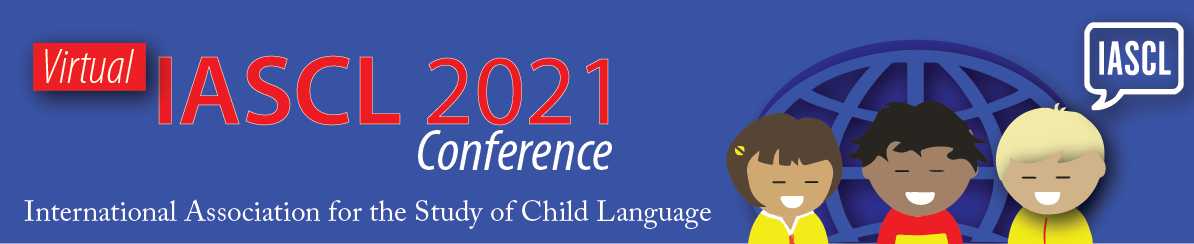 Poster presentations are asynchronous with no Q and A sessions. Please note that SYM 7, 21, 27, 35 have been removed.If there are any questions or corrections needed, please send an email to 2020IASCL@gmail.com ** Make sure you identify the session or poster that needs to be corrected. **. Please use a browser other than Safari to view the conference documents. Some have had issues with links not working properly with Safari. 	Thursday, July 15	 	Friday, July 16	 	Monday, July 19	 	Tuesday, July 20	 	Wednesday, July 21	 	Thursday, July 22	 	Friday, July 23	Last updated on 12.22am | July 22, 2021All conference times areEastern Daylight Time (EDT)Thursday, July 15 10:00am-11:30amSYMPOSIA(Asynchronous)SYM 1Adolescents with Language Disorders: International Perspectives on Supporting the Transition to AdulthoodSYM1.1 - Enhancing Language and Communication in Adolescents with Language Disorder across different levels of service provision: universal, targeted, and specialistJoffe, Victoria; Lowe, HilaryAll conference times areEastern Daylight Time (EDT)Thursday, July 15 10:00am-11:30amSYMPOSIA(Asynchronous)SYM 1Adolescents with Language Disorders: International Perspectives on Supporting the Transition to AdulthoodSYM1.2 - School-to-Work Transition and Well-Being: The Role of Autonomy Support and Self-Determined Motivation in Adolescents and Young Adults with DLDDubois, Pascale; Guay,Frédéric; St-Pierre, Marie-CatherineAll conference times areEastern Daylight Time (EDT)Thursday, July 15 10:00am-11:30amSYMPOSIA(Asynchronous)SYM 1Adolescents with Language Disorders: International Perspectives on Supporting the Transition to AdulthoodSYM1.3 - Validation of a New Assessment of Social Communication for AdolescentsPoll, Gerard; Petru, JanisAll conference times areEastern Daylight Time (EDT)Thursday, July 15 10:00am-11:30amSYMPOSIA(Asynchronous)SYM 1Adolescents with Language Disorders: International Perspectives on Supporting the Transition to AdulthoodSYM1.4 - Designing and Evaluating A School-based Intervention for Adolescents with a Language Disorder to Improve Communication and Social Abilities: Preliminary Results Access code: EGr1j!gbDesmarais, Chantal; Lamontagne, Marie-Ève; St-Pierre, Marie-CatherineAll conference times areEastern Daylight Time (EDT)Thursday, July 15 10:00am-11:30amSYMPOSIA(Asynchronous)SYM 2Social Conditions of School-based Language and Literacy Skill Learning Throughout ChildhoodSYM2.1 - Expanding the Options for Pre-K Vocabulary InterventionDickinson, David; Golinkoff, Roberta; Hirsh-Pasek, Kathy; Hopkins, EmilyAll conference times areEastern Daylight Time (EDT)Thursday, July 15 10:00am-11:30amSYMPOSIA(Asynchronous)SYM 2Social Conditions of School-based Language and Literacy Skill Learning Throughout ChildhoodSYM2.2 - Support for Academic Discourses: Relations between classroom talk and individual skill developmentPhillips Galloway, Emily; Meston, HeatherAll conference times areEastern Daylight Time (EDT)Thursday, July 15 10:00am-11:30amSYMPOSIA(Asynchronous)SYM 2Social Conditions of School-based Language and Literacy Skill Learning Throughout ChildhoodSYM2.3 - Dual Language Learners and Teacher-Student Language InteractionsNeugebauer, Sabina; Sandilos, Lia; Coyne, MichaelAll conference times areEastern Daylight Time (EDT)Thursday, July 15 10:00am-11:30amSYMPOSIA(Asynchronous)SYM 2Social Conditions of School-based Language and Literacy Skill Learning Throughout ChildhoodSYM2.4 - Sociocognitive models in later bilingualism: Exploring associations with the language of literacyHsin, Lisa; Phillips Galloway, Emily; Mu, Nan; Kim, Ha YeonAll conference times areEastern Daylight Time (EDT)Thursday, July 15 10:00am-11:30amSYMPOSIA(Asynchronous)SYM 3Generics in the Wild: Consistency and Variability in Parental Use of Generic Language and Subsequent Child DevSYM4.2 - Analyzing longitudinal data in Child Directed Speech and Child Speech Ashkenazi, OritelopmentSYM3.1 - Joint Attention and Generics Use in Parents of Typically Developing Toddlers and Toddlers with Autism Spectrum DisorderTecoulesco, Lisa; Lame, Jenna; Naigles, Letitia RAll conference times areEastern Daylight Time (EDT)Thursday, July 15 10:00am-11:30amSYMPOSIA(Asynchronous)SYM 3Generics in the Wild: Consistency and Variability in Parental Use of Generic Language and Subsequent Child DevSYM4.2 - Analyzing longitudinal data in Child Directed Speech and Child Speech Ashkenazi, OritelopmentSYM3.2 - Generic Language in Family Conversations about NatureCallanan, Maureen; Jipson, Jennifer; Castañeda, Claudia; & Shirefley, TessAll conference times areEastern Daylight Time (EDT)Thursday, July 15 10:00am-11:30amSYMPOSIA(Asynchronous)SYM 3Generics in the Wild: Consistency and Variability in Parental Use of Generic Language and Subsequent Child DevSYM4.2 - Analyzing longitudinal data in Child Directed Speech and Child Speech Ashkenazi, OritelopmentSYM3.3 - Parents’ Use of Generics with Infants: Stability, Variability, and Implications for Language DevelopmentWei, Ran; Kirby, Anna; Naigles, Letitia; Rowe, MeredithAll conference times areEastern Daylight Time (EDT)Thursday, July 15 10:00am-11:30amSYMPOSIA(Asynchronous)SYM 3Generics in the Wild: Consistency and Variability in Parental Use of Generic Language and Subsequent Child DevSYM4.2 - Analyzing longitudinal data in Child Directed Speech and Child Speech Ashkenazi, OritelopmentSYM3.4 - Parental use of Gender Generics and How They Shape Children’s Beliefs about Gender over TimeRhodes, MarjorieAll conference times areEastern Daylight Time (EDT)Thursday, July 15 10:00am-11:30amSYMPOSIA(Asynchronous)SYM 3Generics in the Wild: Consistency and Variability in Parental Use of Generic Language and Subsequent Child DevSYM4.2 - Analyzing longitudinal data in Child Directed Speech and Child Speech Ashkenazi, OritelopmentSYM3.5 - Parental and Child Use of Generic ‘you’ and ‘we’ to Express Norms and Make MeaningGelman, Susan; Simmona, Ella; Elli, Giulia; Orvell, Ariana; Kross, Ethan; Umscheid, ValerieAll conference times areEastern Daylight Time (EDT)Thursday, July 15 10:00am-11:30amSYMPOSIA(Asynchronous)SYM 4Network Structure in Semitic Morphology: A New MethodologySYM4.1 - Semitic Verb Morphology in a Developmental PerspectiveRavid, DoritAll conference times areEastern Daylight Time (EDT)Thursday, July 15 10:00am-11:30amSYMPOSIA(Asynchronous)SYM 4Network Structure in Semitic Morphology: A New MethodologySYM4.2 - Network measures in the service of morphological analysisDattner, ElitzurAll conference times areEastern Daylight Time (EDT)Thursday, July 15 10:00am-11:30amSYMPOSIA(Asynchronous)SYM 4Network Structure in Semitic Morphology: A New MethodologySYM4.3 - Analyzing longitudinal data in Child Directed Speech and Child SpeechAshkenazi, OritAll conference times areEastern Daylight Time (EDT)Thursday, July 15 10:00am-11:30amSYMPOSIA(Asynchronous)SYM 4Network Structure in Semitic Morphology: A New MethodologySYM4.4 - Morphological Complexity in the Development of Hebrew verbs: Peer Talk AnalysisLevie, RonitAll conference times areEastern Daylight Time (EDT)Thursday, July 15 10:00am-11:30amSYMPOSIA(Asynchronous)SYM 4Network Structure in Semitic Morphology: A New MethodologySYM4.5 - DiscussionVihman, MarilynAll conference times areEastern Daylight Time (EDT)Thursday, July 15 10:00am-11:30amSYMPOSIA(Asynchronous)SYM 5Can We DescribeNon-WEIRD Language Development with Only 5 Hours?SYM5.1 - A comparison of child directed speech in four languages of the Australia-Pacific region Access code: tmr4IyMo2^*aDefina, Rebecca; Wighton, Wanyima; Davidson, Lucy; Sarvasy, Hannah; Hellwig, BirgitAll conference times areEastern Daylight Time (EDT)Thursday, July 15 10:00am-11:30amSYMPOSIA(Asynchronous)SYM 5Can We DescribeNon-WEIRD Language Development with Only 5 Hours?SYM5.2 - How do children acquire the semantics of a noun class system? Some evidence from EegimaaSagna, Serge; Vihman,Virve; Brown, Dunstan; Vihman, MarilynAll conference times areEastern Daylight Time (EDT)Thursday, July 15 10:00am-11:30amSYMPOSIA(Asynchronous)SYM 5Can We DescribeNon-WEIRD Language Development with Only 5 Hours?SYM5.3 - Expanding crosslinguistic datasets in the field of child languageKelly, Barbara; Stoll, Sabine; Kidd, EvanAll conference times areEastern Daylight Time (EDT)Thursday, July 15 10:00am-11:30amSYMPOSIA(Asynchronous)SYM 5Can We DescribeNon-WEIRD Language Development with Only 5 Hours?SYM5.4 - Comparing sketch acquisition studies in Dene and InuktitutAllen, Shanley; Jung, DagmarAll conference times areEastern Daylight Time (EDT)Thursday, July 15 10:00am-11:30amSYMPOSIA(Asynchronous)SYM 5Can We DescribeNon-WEIRD Language Development with Only 5 Hours?SYM5.5 - DiscussantLieven, ElenaAll conference times areEastern Daylight Time (EDT)Thursday, July 15 10:00am-11:30amSYMPOSIA(Asynchronous)SYM 6Input Factors and LanguageSYM6.1 - Parental Verbal Input in Different Gestational Weeks and Atypical DevelopmentDoğan, Işıl; Demir-Lira, Ece; Göksun, Tilbe; Kızıldere, Erim; Kobaş, Mert; Aktan Erciyes, AslıSYM6.2 - Caregiver-Child Verbal Engagement During Everyday Activities in English- and Spanish-speaking familiesBang, Janet; Muévar, Mónica; Mora, Arlyn; Marchman, Virginia; Fernald, Anne;SYM6.4 - Children’s Vocal Productions Elicit Simplified Speech Across 9 LanguagesElmlinger, Steven; Goldstein, Michael; Schwade, JenniferThursday, July 15 11:30am-12:00pmLIVE DISCUSSIONQ&A(Synchronous)SYM 1 - Adolescents with Language Disorders: International Perspectives on Supporting the Transition to Adulthood Meeting ID: 885 3764 1634 Passcode: 356935SYM 2 - Social Conditions of School-based Language and Literacy Skill Learning Throughout Childhood Meeting ID: 813 1114 5873 Passcode: 398029SYM 3 - Generics in the Wild: Consistency and Variability in Parental Use of Generic Language and Subsequent Child Development Meeting ID: 424 978 5629 Passcode: 001S3VSYM 4 - Network Structure in Semitic Morphology: A New Methodology Meeting ID: 842 7559 1972 Passcode: 167203SYM 5 - Can We Describe Non-WEIRD Language Development with Only 5 Hours? Meeting ID: 843 0812 2965 Passcode: 434084SYM 6 - Input Factors and LanguageMeeting ID: 824 1179 6623 Passcode: 438596SYM 1 - Adolescents with Language Disorders: International Perspectives on Supporting the Transition to Adulthood Meeting ID: 885 3764 1634 Passcode: 356935SYM 2 - Social Conditions of School-based Language and Literacy Skill Learning Throughout Childhood Meeting ID: 813 1114 5873 Passcode: 398029SYM 3 - Generics in the Wild: Consistency and Variability in Parental Use of Generic Language and Subsequent Child Development Meeting ID: 424 978 5629 Passcode: 001S3VSYM 4 - Network Structure in Semitic Morphology: A New Methodology Meeting ID: 842 7559 1972 Passcode: 167203SYM 5 - Can We Describe Non-WEIRD Language Development with Only 5 Hours? Meeting ID: 843 0812 2965 Passcode: 434084SYM 6 - Input Factors and LanguageMeeting ID: 824 1179 6623 Passcode: 438596SYM 1 - Adolescents with Language Disorders: International Perspectives on Supporting the Transition to Adulthood Meeting ID: 885 3764 1634 Passcode: 356935SYM 2 - Social Conditions of School-based Language and Literacy Skill Learning Throughout Childhood Meeting ID: 813 1114 5873 Passcode: 398029SYM 3 - Generics in the Wild: Consistency and Variability in Parental Use of Generic Language and Subsequent Child Development Meeting ID: 424 978 5629 Passcode: 001S3VSYM 4 - Network Structure in Semitic Morphology: A New Methodology Meeting ID: 842 7559 1972 Passcode: 167203SYM 5 - Can We Describe Non-WEIRD Language Development with Only 5 Hours? Meeting ID: 843 0812 2965 Passcode: 434084SYM 6 - Input Factors and LanguageMeeting ID: 824 1179 6623 Passcode: 438596Thursday, July 15 12:15pm-1:15pmPLENARY I(Synchronous)Courtenay Norbury, PhDNew Stability and change in developmental language disorderCourtenay Norbury, PhDNew Stability and change in developmental language disorderCourtenay Norbury, PhDNew Stability and change in developmental language disorderAll conference times areEastern Daylight Time (EDT)Thursday, July 15 1:30pmPOSTERS (NO Q&A)(Asynchronous)Atypical PopulationsP2 Distributional learning of visual object categories in children with and without developmental language disorderBroedelet, Iris; Boersma, Paul; Rispens, JudithAll conference times areEastern Daylight Time (EDT)Thursday, July 15 1:30pmPOSTERS (NO Q&A)(Asynchronous)Atypical PopulationsP3 Mechanism of acquisition of register-listener associations in Japanese children: a comparison of typically and atypically developing childrenIkeda, Ayaka; Hirai, Masahiro; Yamagata, Takanori; Ikeda, Takahiro; Hakuno, Yoko; Asada, KosukeAll conference times areEastern Daylight Time (EDT)Thursday, July 15 1:30pmPOSTERS (NO Q&A)(Asynchronous)Atypical PopulationsP4 Cross Linguistic Influence in typical and atypical acquisition of Heritage Russian: Focus on AspectGagarina, Natalia; Walters, Joel; Fichman, SvetaAll conference times areEastern Daylight Time (EDT)Thursday, July 15 1:30pmPOSTERS (NO Q&A)(Asynchronous)Atypical PopulationsP5 The role of prior knowledge in consolidating new vocabulary: insights from good and poor comprehenders	James, Emma; Gaskell, Gareth; Henderson, LisaAll conference times areEastern Daylight Time (EDT)Thursday, July 15 1:30pmPOSTERS (NO Q&A)(Asynchronous)Atypical PopulationsP6 Speech and language intervention via parents: a randomized clinical trial with Dutch toddlers with DLD.	link to video file mp4Zwitserlood-Nijenhuis, Margo; Gerrits, Ellen; Wiefferink, CarinAll conference times areEastern Daylight Time (EDT)Thursday, July 15 1:30pmPOSTERS (NO Q&A)(Asynchronous)Atypical PopulationsP7 Alternative Communication Methods and Wellbeing: Childhood Access to Communication's Long-term Effects on Adult Wellbeing (link to video file mp4)McKenney, Erin; Talarico, JenniferAll conference times areEastern Daylight Time (EDT)Thursday, July 15 1:30pmPOSTERS (NO Q&A)(Asynchronous)Atypical PopulationsP8 Spoken sentence comprehension in children with hearing impairment: word order and case markingTaboh, Analí; Gattei, Carolina; Shalom, DiegoAll conference times areEastern Daylight Time (EDT)Thursday, July 15 1:30pmPOSTERS (NO Q&A)(Asynchronous)Atypical PopulationsP10 Iconic gestures support word learning in pupils at inclusive elementary schoolsLüke, Carina; Frey, NathalieAll conference times areEastern Daylight Time (EDT)Thursday, July 15 1:30pmPOSTERS (NO Q&A)(Asynchronous)Atypical PopulationsP11 Training working memory to enhance syntax in children with ASDDelage, Hélène; Stanford, Emily; Durrleman, StéphanieAll conference times areEastern Daylight Time (EDT)Thursday, July 15 1:30pmPOSTERS (NO Q&A)(Asynchronous)Atypical PopulationsP12 ADHD and Social Communication Disorder: What do teachers know?Mayer-Crittenden, Chantal; Dupuis, GabrielleAll conference times areEastern Daylight Time (EDT)Thursday, July 15 1:30pmPOSTERS (NO Q&A)(Asynchronous)Atypical PopulationsP13 Theory of Mind Treatment in Adolescents with DLDSmit, LidyAll conference times areEastern Daylight Time (EDT)Thursday, July 15 1:30pmPOSTERS (NO Q&A)(Asynchronous)Atypical PopulationsP14 Learning and generalization of lexical categories in Developmental Language DisordersDauvister, Estelle; Maillart, ChristelleAll conference times areEastern Daylight Time (EDT)Thursday, July 15 1:30pmPOSTERS (NO Q&A)(Asynchronous)Atypical PopulationsP15 Narrative structure in Spanish-speaking children and adolescents with Down syndrome and Williams syndromeDiez-Itza, Eliseo; Fernández-Urquiza, Maite; Viejo, Aitana; Miranda, Manuela; Robles, PaulaAll conference times areEastern Daylight Time (EDT)Thursday, July 15 1:30pmPOSTERS (NO Q&A)(Asynchronous)Atypical PopulationsP16 Capturing Complex Syntax Development: Comparing Children with Typical and Atypical Language	Teller, Laurel; Schuele, C. MelanieAll conference times areEastern Daylight Time (EDT)Thursday, July 15 1:30pmPOSTERS (NO Q&A)(Asynchronous)Atypical PopulationsP18 The Teacher Ratings of Oral Language and Literacy (TROLL) in Low SES PreschoolersCosta, Lara-Jeane; Hooper, Stephen; Fernandez, EdmundAll conference times areEastern Daylight Time (EDT)Thursday, July 15 1:30pmPOSTERS (NO Q&A)(Asynchronous)Atypical PopulationsP19 Telling a picture story: interaction between narrative and executive function abilities in Dutch DLDScheper, Annette; Vissers, Constance; Janssen, LonnekeAll conference times areEastern Daylight Time (EDT)Thursday, July 15 1:30pmPOSTERS (NO Q&A)(Asynchronous)Atypical PopulationsP20 Word recognition and word prediction in toddlers with a Developmental Language Disorder and Typically Developing controls: Evidence from eye-trackingFikkert, Paula; Davids, Nina; Brouwer, Susanne; van Alphen, Petra; Dijkstra, EmmaAll conference times areEastern Daylight Time (EDT)Thursday, July 15 1:30pmPOSTERS (NO Q&A)(Asynchronous)Atypical PopulationsP21 Bilingual phonological awareness: when interdependence becomes interferenceBarnes, Emily; Ní Chasaide, Ailbhe; Ní Chiaráin, NeasaAll conference times areEastern Daylight Time (EDT)Thursday, July 15 1:30pmPOSTERS (NO Q&A)(Asynchronous)Atypical PopulationsP22 Task demands of sentence repetition: How cognition differentially predicts the performance of bilinguals with DLD and their typical peersDurant, Kathleen; Bedore, Lisa; Jasso, Javier; Peña, Elizabeth; Pratt, AmyAll conference times areEastern Daylight Time (EDT)Thursday, July 15 1:30pmPOSTERS (NO Q&A)(Asynchronous)Atypical PopulationsP23 Longitudinal associations between language competence and emotion recognition and regulation skills in children with and without Developmental Language Disorder.Griffiths, Sarah; Norbury, Courtenay; Suksasilp, ChatrinAtypical PopulationsP25 The Role of Parental Mental Health in Children's Language OutcomesScheiber, Francesa; Momany, Allison; Ryckman,Kelli; Demir-Lira, Ece; Nelson, PaigeAtypical PopulationsP26 Function words and grammatical development in TD- and SLI-childrenBittner, Dagmar; Jordens, PeterAtypical PopulationsP27 Emergent Inner speech and its relationship to language and executive function at different agesLaw, JamesAtypical PopulationsP28 Longitudinal study on emotion understanding in children with and without Developmental Language Disorder (DLD)Rieffe, Carolien; Wiefferink, Carin; Broekhof, EvelienAtypical PopulationsP29 Gesture-vocabulary relationship in Mexican late-talking toddlersAmaya Arzaga, Andrea; Jackson-Maldonado, DonnaPragmaticsP31 The pragmatic function and lexical diversity of utterances address to argentinian children from middle and low SES.Ramirez, Laura; Rosemberg, Celia; Quiroga, MacarenaPragmaticsP32 Hebrew pronominal subjects in acquisition: A usage-based account of peer talk conversationZwilling, Rachell; Dattner, Elitzur; Ravid, DoritPragmaticsP33 Acquisition of belief reports by Mandarin speaking childrenYang, Yu’an; Lidz, Jeffrey; Hacquard, ValentinePragmaticsP35 Children's Understanding of Presuppositions Triggered by the Exceptive 'but'Balbach, Nadine; Roeper, Thomas; Bittner, DagmarPragmaticsP36 Use of evidential morphemes in information source reasoning by 5 to 6-year-olds and adults.Kim, Jisoo; Choi, Youngon; Kim, SujinPragmaticsP37 The Variation of Self-referring Expressions in Indonesian-speaking Children’s and Adolescents’ SpeechKushartanti, BernadettePragmaticsP38 Development of Narratives, Emotional Prosody Perception and Theory of Mind in School-aged Children with High-Functioning AutismTsao, Feng-Ming; Liu, Huei-Mei; Luo, Yu-Han; Shen, Shao-ChunPragmaticsP39 Integrating Numerical Knowledge in the Exact Interpretation of NumeralsNieves Rivera, Melissa; Kaushanskaya, MargaritaPragmaticsP40 Dialogic patterns in the acquisition of pronominal subjects in FrenchSalazar Orvig, Anne; Marcos, Haydée; Maranhao Castro, LarissaPragmaticsP41 Non-referential beat and flip gestures follow distinct developmental trajectories of function	link to video file .mp4Dowling, Natalie; Demir-Lira, Ece; Prieto, Pilar; Goldin-Meadow, Susan; Vilà-Giménez, IngridPragmaticsP42 The Early Sociocognitive battery: from research to clinical practice, standardisation and implications for clinical practiceWarwick, Jennifer; Roy, Penny; Chiat, ShulaPragmaticsP43 Clause types and speech acts in speech to childrenZaitsu, Anissa; Hacquard, Valentine; Lidz, JeffreyPragmaticsP44 Communicative Acts during Toy Play between Mothers and Children in Taiwan: A Longitudinal StudyLee, Ching-Yun; Chang, Chien-juPragmaticsP45 Gender Differences: Usage of Politeness Markers in Role-Plays of Lithuanian ChildrenKavaliauskaite-Vilkiniene, ViktorijaProsodyP46 Prosody and contrastive focus in the acquisition of Spanish as a first languageVillalobos Pedroza, LauraProsodyP47 Do children know whanything? Acquisition of wh-ambiguity in MandarinYang, Yu’an; Hacquard, Valentine; Lidz, Jeffrey; Goodhue, DanielProsodyP48 Prosodic differences do not support pseudohomophone learningConwell, ErinProsodyP49 The effect of musicality on Mandarin L1 tonal developmentRhee, Nari; Kuang, Jianjing; Chen, AojuAll conference times areEastern Daylight Time (EDT)Friday, July 16 10:00am-11:30amSYMPOSIA(Asynchronous)SYM 8Early language development in a social world: The role of contingent parent-child interactionsSYM8.1 - Contingent behavior during free-flowing parent-infant interaction create high-quality naming moments for early word learningYu, Chen; Schroer, Sara; Smith, LindaAll conference times areEastern Daylight Time (EDT)Friday, July 16 10:00am-11:30amSYMPOSIA(Asynchronous)SYM 8Early language development in a social world: The role of contingent parent-child interactionsSYM8.2 - Exploring conversational turns and addressees among Tsimane forager-horticulturalistsScaff, Camille; Stieglitz, Jonathan; Casillas, MarisaAll conference times areEastern Daylight Time (EDT)Friday, July 16 10:00am-11:30amSYMPOSIA(Asynchronous)SYM 8Early language development in a social world: The role of contingent parent-child interactionsSYM8.3 - Socially guided statistical learning of novel phonological patterns in infancyGoldstein, Michael; Schwade, JenniferAll conference times areEastern Daylight Time (EDT)Friday, July 16 10:00am-11:30amSYMPOSIA(Asynchronous)SYM 8Early language development in a social world: The role of contingent parent-child interactionsSYM8.4 - Maternal Contingent Responding and Contextual Regularity Help Infants Disambiguate Word MeaningTamis-Lemonda, Catherine; Robelo, Fernanda; Mendelsohn, Alexandra; Custode, Stevie; Schatz, JacobAll conference times areEastern Daylight Time (EDT)Friday, July 16 10:00am-11:30amSYMPOSIA(Asynchronous)SYM 8Early language development in a social world: The role of contingent parent-child interactionsSYM8.5 - Parent-child interaction during free play in Spanish- and English-dominant dyadsMasters, Allyson; Villanueva, Anele; Friend, MargaretAll conference times areEastern Daylight Time (EDT)Friday, July 16 10:00am-11:30amSYMPOSIA(Asynchronous)SYM 9Strengths and Vulnerabilities in the Bilingual Development of Recently Arrived Refugee ChildrenSYM9.1 - Language assessment tools for Arabic speaking refugee children: A Longitudinal Study (please disable subtitles when you watch the video)Abed Ibrahim, Lina; Hamann, Cornelia; Chilla, SolveigAll conference times areEastern Daylight Time (EDT)Friday, July 16 10:00am-11:30amSYMPOSIA(Asynchronous)SYM 9Strengths and Vulnerabilities in the Bilingual Development of Recently Arrived Refugee ChildrenSYM9.2 - Prosocial Behaviors Predict Syrian Children’s Syntactic Abilities in L2 DutchBlom, Elma, Attar, ZahraaAll conference times areEastern Daylight Time (EDT)Friday, July 16 10:00am-11:30amSYMPOSIA(Asynchronous)SYM 9Strengths and Vulnerabilities in the Bilingual Development of Recently Arrived Refugee ChildrenSYM9.3 - Dual-language programme for refugee children both stimulates language and provides context for dynamic assessmentMacleod, Andrea; Pesco, Diane; Meziane,R. SabahAll conference times areEastern Daylight Time (EDT)Friday, July 16 10:00am-11:30amSYMPOSIA(Asynchronous)SYM 9Strengths and Vulnerabilities in the Bilingual Development of Recently Arrived Refugee ChildrenSYM9.4 - Oral Language and Reading Comprehension in Arabic-English Immigrants and Refugees: A comparisonAl-Janaideh, Redab; Chen, Xi; Cleave, Patricia; Paradis, JohanneAll conference times areEastern Daylight Time (EDT)Friday, July 16 10:00am-11:30amSYMPOSIA(Asynchronous)SYM 9Strengths and Vulnerabilities in the Bilingual Development of Recently Arrived Refugee ChildrenSYM9.5 - The role of socio-emotional wellbeing and adversity factors in the L2 acquisition of first generation refugee childrenParadis, Johanne; Soto-Corominas, Adriana; Al Janaideh, Redab; Vitoroulis, Irene; Chen, Xi; Georgiades, Katholiki; Jenkins, JenniferAll conference times areEastern Daylight Time (EDT)Friday, July 16 10:00am-11:30amSYMPOSIA(Asynchronous)SYM 10Language Development and the Importance ofHigh-Quality Early Childhood Education and CareSYM10.0 - Introduction to Language development and the importance of high quality early childhood education and care.Levickis, PennyAll conference times areEastern Daylight Time (EDT)Friday, July 16 10:00am-11:30amSYMPOSIA(Asynchronous)SYM 10Language Development and the Importance ofHigh-Quality Early Childhood Education and CareSYM10.1 - Effectiveness of Language interventions taught by SLTs to Early Childhood Professionals: Outcomes from the Lebanese multilingual contextKouba, Edith; Messarra, Camille; Maillart, ChristelleAll conference times areEastern Daylight Time (EDT)Friday, July 16 10:00am-11:30amSYMPOSIA(Asynchronous)SYM 10Language Development and the Importance ofHigh-Quality Early Childhood Education and CareSYM10.2 - An implementation science model for increasing partnership working between SLPs and Early Childhood EducatorsStringer, Helen; Hope, Kate; Nicholson, DiAll conference times areEastern Daylight Time (EDT)Friday, July 16 10:00am-11:30amSYMPOSIA(Asynchronous)SYM 10Language Development and the Importance ofHigh-Quality Early Childhood Education and CareSYM10.3 - The Victorian Advancing Early Learning study findings – evaluating effectiveness of a professional in-service program to enhance educator quality and improve child outcomesPage, JaneAll conference times areEastern Daylight Time (EDT)Friday, July 16 10:00am-11:30amSYMPOSIA(Asynchronous)SYM 10Language Development and the Importance ofHigh-Quality Early Childhood Education and CareSYM10.4 - Creating and Sustaining Collaborative Partnerships Between Speech Pathologists and Early Childhood EducatorsEadie, Patricia; Stark, HannahAll conference times areEastern Daylight Time (EDT)Friday, July 16 10:00am-11:30amSYMPOSIA(Asynchronous)SYM 10Language Development and the Importance ofHigh-Quality Early Childhood Education and CareSYM10.5 - Discussion of language development and the importance of high quality early childhood education and care.McKean, CristinaAll conference times areEastern Daylight Time (EDT)Friday, July 16 10:00am-11:30amSYMPOSIA(Asynchronous)SYM 11Language and Communication Abilities in Vulnerable Populations: International Life Course Perspectives and Long-Term ImpactSYM11.1 - The unidentified communication needs of young adults leaving care: supporting communication needs through a time of transitionClegg, JudyAll conference times areEastern Daylight Time (EDT)Friday, July 16 10:00am-11:30amSYMPOSIA(Asynchronous)SYM 11Language and Communication Abilities in Vulnerable Populations: International Life Course Perspectives and Long-Term ImpactSYM11.2 - Criminal justice populations and oral language concerns in New Zealand Access code: yQ?jV9%pHand, Linda; McCann, Clare; Lount, SarahAll conference times areEastern Daylight Time (EDT)Friday, July 16 10:00am-11:30amSYMPOSIA(Asynchronous)SYM 11Language and Communication Abilities in Vulnerable Populations: International Life Course Perspectives and Long-Term ImpactSYM11.3 - A profile of the Self-rated Speech, Language and Communication Needs (SLCN) of Long-term Unemployed Young AdultsJoffe, Victoria; Wallinger, JosephineAll conference times areEastern Daylight Time (EDT)Friday, July 16 10:00am-11:30amSYMPOSIA(Asynchronous)SYM 11Language and Communication Abilities in Vulnerable Populations: International Life Course Perspectives and Long-Term ImpactSYM11.4 - Understanding and Addressing Cultural-Linguistic Differences Pertaining to Language & Literacy Outcomes of African American and Hispanic Students in the USPerry, ValenciaAll conference times areEastern Daylight Time (EDT)Friday, July 16 10:00am-11:30amSYMPOSIA(Asynchronous)SYM 12Current Trends in Using the MacArthur Communicative Development Inventories (CDIs) in European CountriesSYM12.0 - Overall IntroductionStolt, SuviAll conference times areEastern Daylight Time (EDT)Friday, July 16 10:00am-11:30amSYMPOSIA(Asynchronous)SYM 12Current Trends in Using the MacArthur Communicative Development Inventories (CDIs) in European CountriesSYM12.1 - Using the Communicative Development Inventories to assess the bilingual expressive vocabularies of Maltese late talkersGatt, DanielaAll conference times areEastern Daylight Time (EDT)Friday, July 16 10:00am-11:30amSYMPOSIA(Asynchronous)SYM 12Current Trends in Using the MacArthur Communicative Development Inventories (CDIs) in European CountriesSYM12.2 - Associations between early language at 2,0 and reading skills at 11,0 in children born very preterm/with very low birth weight – preliminary findingsJoensuu, Eveliina; Stolt, Suvi; Munck, PetriinaAll conference times areEastern Daylight Time (EDT)Friday, July 16 10:00am-11:30amSYMPOSIA(Asynchronous)SYM 12Current Trends in Using the MacArthur Communicative Development Inventories (CDIs) in European CountriesSYM12.3 - Effect of demographic factors on the lexical development of 2-year-old children growing in Croatia, Estonia and FinlandKuvac, Jelena; Blazi, Antonija; Stolt, Suvi; Schults, Astra; Tulviste, TiiaAll conference times areEastern Daylight Time (EDT)Friday, July 16 10:00am-11:30amSYMPOSIA(Asynchronous)SYM 12Current Trends in Using the MacArthur Communicative Development Inventories (CDIs) in European CountriesSYM12.4 - Validity of the Finnish version of the Communicative Development Inventory III-preliminary findingsStolt, SuviAll conference times areEastern Daylight Time (EDT)Friday, July 16 10:00am-11:30amSYMPOSIA(Asynchronous)SYM 12Current Trends in Using the MacArthur Communicative Development Inventories (CDIs) in European CountriesSYM12.5 - Discussant’s talk to Sym 12Marchman, VirginiaAll conference times areEastern Daylight Time (EDT)Friday, July 16 10:00am-11:30amSYMPOSIA(Asynchronous)SYM13Open Science in Child Language ResearchSYM13.1 - Introducing Language Development Research: An Open Science Journal Access code: t3j&3maEAmbridge, BenSYM13.2 - Benefits and Challenges Associated with Preregistering A Multi-Year Clinical TrialOwen Van Horne, Amanda; McGregor, Karla; Curran, MauraSYM13.3 - MODALISA: A new multimodal platform for capturing children’s gesture and speech dataMorgenstern, Aliyah; Boutet, Dominique; Dodane, ChristelleSYM13.4 - Many Babies: Benefits and challenges of large-scale collaborative infancy researchSoderstrom, MelanieSYM13.5 - Discussion Access code: 3p*sY*QDBrian MacWhinneyFriday, July 16 11:30am-12:00pmLIVE DISCUSSIONQ&A(Synchronous)SYM 7 was intentionally removedSYM 8 - Early language development in a social world: The role of contingent parent-child interactionsMeeting ID: 891 2163 3746 Passcode: 819837SYM 9 - Strengths and Vulnerabilities in the Bilingual Development of Recently Arrived Refugee ChildrenMeeting ID: 840 8563 6902 Passcode: 625148SYM 10 - Language Development and the Importance of High-Quality Early Childhood Education and CareMeeting ID: 881 4065 8344 Passcode: 014749SYM 11 - Language and Communication Abilities in Vulnerable Populations: International Life Course Perspectives and Long-Term ImpactMeeting ID: 840 2356 8921 Passcode: 213839SYM 12 - Current Trends in Using the MacArthur Communicative Development Inventories (CDIs) in European CountriesMeeting ID: 858 2177 7042 Passcode: 889439SYM 13 - Open Science in Child Language ResearchMeeting ID: 876 9925 5128 Passcode: 122625SYM 7 was intentionally removedSYM 8 - Early language development in a social world: The role of contingent parent-child interactionsMeeting ID: 891 2163 3746 Passcode: 819837SYM 9 - Strengths and Vulnerabilities in the Bilingual Development of Recently Arrived Refugee ChildrenMeeting ID: 840 8563 6902 Passcode: 625148SYM 10 - Language Development and the Importance of High-Quality Early Childhood Education and CareMeeting ID: 881 4065 8344 Passcode: 014749SYM 11 - Language and Communication Abilities in Vulnerable Populations: International Life Course Perspectives and Long-Term ImpactMeeting ID: 840 2356 8921 Passcode: 213839SYM 12 - Current Trends in Using the MacArthur Communicative Development Inventories (CDIs) in European CountriesMeeting ID: 858 2177 7042 Passcode: 889439SYM 13 - Open Science in Child Language ResearchMeeting ID: 876 9925 5128 Passcode: 122625SYM 7 was intentionally removedSYM 8 - Early language development in a social world: The role of contingent parent-child interactionsMeeting ID: 891 2163 3746 Passcode: 819837SYM 9 - Strengths and Vulnerabilities in the Bilingual Development of Recently Arrived Refugee ChildrenMeeting ID: 840 8563 6902 Passcode: 625148SYM 10 - Language Development and the Importance of High-Quality Early Childhood Education and CareMeeting ID: 881 4065 8344 Passcode: 014749SYM 11 - Language and Communication Abilities in Vulnerable Populations: International Life Course Perspectives and Long-Term ImpactMeeting ID: 840 2356 8921 Passcode: 213839SYM 12 - Current Trends in Using the MacArthur Communicative Development Inventories (CDIs) in European CountriesMeeting ID: 858 2177 7042 Passcode: 889439SYM 13 - Open Science in Child Language ResearchMeeting ID: 876 9925 5128 Passcode: 122625Friday, July 16 12:15pm-1:15pmPLENARY II(Synchronous)Asifa Majid, PhDNo recording of this Plenary is available.Asifa Majid, PhDNo recording of this Plenary is available.Asifa Majid, PhDNo recording of this Plenary is available.Friday, July 16 1:30PMPOSTERS (NO Q&A)(Asynchronous)Cognition and languageP50 Statistical word learning deficits in children with Developmental Language Disorders are cross-linguistic: Study from Barcelona.Ahufinger, Nadia; Ferinu, Laura;Sanz-Torrent, Mònica; Evans, Julia; Andreu, LlorençFriday, July 16 1:30PMPOSTERS (NO Q&A)(Asynchronous)Cognition and languageP51 Acquisition of attitude verbs: dissociation between know and think in TurkishDemiral, Ebru; Nakipoglu, MineFriday, July 16 1:30PMPOSTERS (NO Q&A)(Asynchronous)Cognition and languageP52 Argumentative components and stance-taking in children's disputesMigdalek, Maia; Shiro, Martha; Rosemberg, CeliaFriday, July 16 1:30PMPOSTERS (NO Q&A)(Asynchronous)Cognition and languageP53 The effect of explicit instruction on implicit and explicit linguistic knowledge in kindergartenersSpit, Sybren; Aboh, Enoch; Rispens, Judith; Andringa, SibleFriday, July 16 1:30PMPOSTERS (NO Q&A)(Asynchronous)Cognition and languageP54 A systematic review of children’s referential pact sensitivityBozin, Nera; Nurmsoo, ErikaFriday, July 16 1:30PMPOSTERS (NO Q&A)(Asynchronous)Cognition and languageP55 7-year-olds’ ability to identify and portray liars in narrativesStude, Juliane; Fekete, OlgaFriday, July 16 1:30PMPOSTERS (NO Q&A)(Asynchronous)Cognition and languageP57 Longitudinal interrelations between nonword repetition and vocabularyWillard, Jessica; Bihler, Lilly-Marlen; Kohl, Katharina; Leyendecker, Birgit; Agache, AlexandruFriday, July 16 1:30PMPOSTERS (NO Q&A)(Asynchronous)Cognition and languageP58 Developmental change in statistical word segmentation is moderated by language backgroundBlack, Alexis; Hudson Kam, CarlaFriday, July 16 1:30PMPOSTERS (NO Q&A)(Asynchronous)Cognition and languageP59 Learning What Counting is for may be the Hardest Part link to video file .mp4Flaherty, Molly; Martin, SamanthaFriday, July 16 1:30PMPOSTERS (NO Q&A)(Asynchronous)Cognition and languageP61 The Dynamics of Conversational Turns in a Symbolic versus Non-symbolic Play.Creaghe, Noelie; Kidd, EvanFriday, July 16 1:30PMPOSTERS (NO Q&A)(Asynchronous)Cognition and languageP62 Nonverbal Reasoning Ability and Nighttime Sleep Duration Predict Expressive and Receptive Language Ability in 2-year-olds with Williams SyndromeGreiner de Magalhães, Caroline; O'Brien, Louise; Mervis, CarolynFriday, July 16 1:30PMPOSTERS (NO Q&A)(Asynchronous)Cognition and languageP63 The effect of grammar type and complexity on artificial grammar learningLukics, Krisztina Sára; Dobo, Dorottya; Lukacs, AgnesFriday, July 16 1:30PMPOSTERS (NO Q&A)(Asynchronous)Cognition and languageP64 Improving the robustness of infant lexical speed of processing measuresEgger, Julia; Rowland, Caroline; Bergmann, ChristinaFriday, July 16 1:30PMPOSTERS (NO Q&A)(Asynchronous)Cognition and languageP65 Directional relationship between Executive Functions and Language Abilities in Children with Specific Language ImpairmentLiu, Huei-Mei; Tsao, Feng-MingFriday, July 16 1:30PMPOSTERS (NO Q&A)(Asynchronous)Cognition and languageP66 Preschool children misjudge the truth of negative complements.de Villiers, Jill; Zhu, Yanwan; Berlstein, Lily; Quevedo, Lydia; Zhong, ShengqiFriday, July 16 1:30PMPOSTERS (NO Q&A)(Asynchronous)Cognition and languageP67 The Links Between Inferential Comprehension, Receptive Vocabulary, Theory of Mind and Short-Term Memory in French-speaking Preschoolers with Developmental Language DisorderFiliatrault-Veilleux, Pamela;Poirier, Sarah-Eve; Desmarais, ChantalFriday, July 16 1:30PMPOSTERS (NO Q&A)(Asynchronous)Cognition and languageP68 Using attention to differentiate ADHD from DLD: Increased focus improves syntactic performance in children with ADHDStanford, Emily; Delage, HélèneFriday, July 16 1:30PMPOSTERS (NO Q&A)(Asynchronous)Cognition and languageP69 Static and Dynamic Space: Verbal-Gestural Description of Place and Route in ChildrenFibigerova, Katerina; Tartas, Valérie; Jouffrais, Christophe; Oriola, BernardCognition and languageP70 Exercising to learn: An examination of the relation between physical activity and word learningPruitt, Madison; Morini, GiovannaCognition and languageP71 Noise is all around us: Exploring the relation between regular exposure to noise and young children’s vocabulary developmentNematova, Shakhlo; Jasinska, Kaja; Morlet, Thierry; Morini, Giovanna; Richard, KatherineCognition and languageP72 French-English bilingual children's acquisition of article use in generic contextHerve, CoralieCognition and languageP74 Mental State Training and Sociopragmatic Development of Preschool ChildrenPronina, Mariia; Hübscher,Iris; Holler, Judith; Prieto, PilarCognition and languageP75 Letter-sound knowledge and rapid naming measured at the beginning of prekindergarten predict reading and/or spelling ability in Brazilian Portuguese at least through the end of Grade 3Cardoso-Martins, Cláudia; Mervis, CarolynCognition and languageP76 Dual-Language Immersion has Minimal Impact on Children’s Executive FunctioningNeveu, Anne; Kaushanskaya, Margarita; Crespo, Kimberly; Gangopadhyay, Ishanti; Ellis Weismer, SusanCognition and languageP77 The relation between executive functioning and language abilities in preschoolers with Developmental Language Disorder and preschoolers with 22q11.2 deletion syndrome (link to video file .mp4)Everaert, Emma; Vorstman, Jacob; Boerma, Tessel; Selten, Iris; Wijnen, FrankCognition and languageP78 Putting onomatopoeia into numbers: a comparison of voiced vs. voiceless obstruentsMiyakoda, Haruko; Imabeppu, NarumiCognition and languageP79 The relation between language development, academic achievement, social-emotional functioning and quality of life in children with (a history of) DLD.Duinmeijer, Iris; Peet, Sanne; Bliekendaal, Wendy; Stevens, Angela; Zoons, Marijke; Vegter, Carla; Close, Rianne; Janssen, Lonneke; Scheper, Annette; Zwitserlood- Nijenhuis, MargoCognition and languageP80 Understanding of causal language in Hindi-speaking childrenMishra, SuneetaCognition and languageP82 “Il avait un p’tit bobo”: the development of reference time in child languageDe Pontonx, Sophie; Morgenstern, Aliyah; Parisse, ChristopheCognition and languageP83 Frequency and semantics of connective and in children's narrative discourseKošutar, Sara; Hržica, GordanaCognition and languageP322 What's better? Learning new words in two languages in person or technology in children bilingual with ASDPacheco-Vera, Fernanda; Sanz-Torrent, Monica; Andreu, LlorençGeneral languageP84 The assessment of children’s communicative participation: validation of the Italian version of Focus on the Outcome of Communication Under Six questionnaire in children with typical and atypical language developmentPiazzalunga, Silvia; Schindler, Antonio; Gianera, Sabrina; Salerni, Nicoletta; Limarzi, Sofia; Garavaglia, Federica; Ticozzelli, BenedettaGeneral languageP85 Creating a Book and an App for Bilingual Children's Japanese Case-Marker Learning : Based on Their Language-Learning AbilityZhao, AkikoGeneral languageP86 Aspect acquisition correlates less with tense than expectedMazara, Jekaterina; Stoll, SabineGeneral languageP87 Comparing spoken versus iPad-administered narrative retell tasks to assess change in language ability following language interventionBardell, Taylor; Schouten, MaryAnn; Smith, Kristen; Archibald, LisaGeneral languageP88 Does my Child Have a Language Impairment? What Parents Want to Know – What Speech-Language Pathologists SayBetz, Stacy; Todd, MegGeneral languageP89 Unraveling Conversations in Neurotypical-Neurodivergent Dyads: A Study of Repair in Interactional LoopsAbbas, Irfan; Sohail, AyeshaGeneral languageP90 Play-Based Language Assessment in Kindergarten ClassKjærbæk, Laila; Schaffalitzky, CarolineGeneral languageP92 How caregiver talk relates to back-and-forth conversation and implications for later child languageMasek, Lillian; Luo, Rufan; Alper, Rebecca; Golinkoff, Roberta; Hirsh-Pasek, KathyGeneral languageP93 Investigating the promise of Parents Plus training for parents of preschoolers with language impairmentSmith, Julie; Cai, Yin; Sawyer, Brook; Hammer, Carol; Santoro, JulieGeneral languageP94 Parent-report and Vocabulary Assessment of Preschool ChildrenBélanger, Roxanne; Gervais, Katie; Mayer-Crittenden, ChantalGeneral languageP95 Situational and Sentence-level Cues Support Learning Emotion AdjectivesShablack, Holly; Becker, Misha; Lindquist, KristenGeneral languageP96 The impact of 'burden' on attendance and adherence in speech and language therapyWarwick, JenniferSYM14.1 - Skill capacity or skill performance: how do Australian speech pathologists working with 12-16 year olds assess pragmatics?Shelton, NicholaSYM 14Pragmatic Language; the Good, the Bad and Ways Forward!SYM14.2 - Prevalence and impact of social communication disorder in a population cohort.Griffiths, Sarah; Saul, JoanneSYM 14Pragmatic Language; the Good, the Bad and Ways Forward!SYM14.3 - Observational measures of pragmatic language: show me how you do it. Access code: tSd7&r+oCordier, ReinieSYM14.4 - Using assessments of pragmatic language capacity for intervention outcome measurement.Parsons, LaurenSYM15.1 - Word Characteristics for Bilingual Children with and without Developmental Language DisorderMcMillen, StephanieSYM 15Imageability and Language Acquisition: How Aspects of Word Meaning Affect Lexical and Grammatical AcquisitionSYM15.2 - Word knowledge and speed of word processing in monolingual and bilingual children: impact of word propertiesŁuniewska, Magdalena; Wójcik, Marta; Kołak, Joanna; Mieszkowska, Karolina; Wodniecka, Zofia; Haman, EwaSYM 15Imageability and Language Acquisition: How Aspects of Word Meaning Affect Lexical and Grammatical AcquisitionSYM15.3 - Exploring the relationship between semantic distributions and imageabilityLester, NicholasSYM15.4 - Effects of imageability on the acquisition of past tense verb forms in EnglishSmolik, FilipSYM16.1 - Looking beyond rapid language change and local variations: MAIN as an assessment of language performance in Irish, an endangered minority languageAntonijevic-Elliott, Stanislava; O‘Malley, MarySYM 16Story organization in children: new methodological and cross-linguistic insightsSYM16.2 - Story Structure Analysis in the Narratives of Typically Developing Tagalog-English Bilingual Children and AdultsAmora, Kathleen Kay; Garcia, Rowena; Gagarina, Natalia; Sekerina, IrinaSYM 16Story organization in children: new methodological and cross-linguistic insightsSYM16.3 - Initiating event as a component in episodic complexity assessmentHržica, Gordana; Košutar, SaraAll conference times areEastern Daylight Time (EDT)SYM16.4 - Macrostructure Components in Narrations of Kurmanji-Turkish Bilingual and Turkish Monolingual ChildrenEresin, Seda; Peña, Elizabeth D.; Dogucu, Mine; Tunçer, Aylin Müge, Mavis, lknurMonday, July 19 10:00am-11:30amSYMPOSIA(Asynchronous)SYM 17Are Bilinguals Delayed in Both Languages? Current Brain and Behavioral PerspectivesSYM17.1 - A new approach to measure vocabulary development in bilingual toddlersGonzalez-Barrero, Ana Maria; Byers-Heinlein, Krista; Schott, EstherMonday, July 19 10:00am-11:30amSYMPOSIA(Asynchronous)SYM 17Are Bilinguals Delayed in Both Languages? Current Brain and Behavioral PerspectivesSYM17.2 - Brain organization for sentence processing in good and poor bilingual readers.Wagley, Neelima; Caruso, Valeria; Bedore, Lisa; Baron, Alisa; Booth, James; Kovelman, IouliaMonday, July 19 10:00am-11:30amSYMPOSIA(Asynchronous)SYM 17Are Bilinguals Delayed in Both Languages? Current Brain and Behavioral PerspectivesSYM17.3 - Rethinking the Bilingual Delay: Is this a Measurement Problem?Peña, Elizabeth; Kovelman, Ioulia; Bedore, Lisa; Anaya, JisselMonday, July 19 10:00am-11:30amSYMPOSIA(Asynchronous)SYM 17Are Bilinguals Delayed in Both Languages? Current Brain and Behavioral PerspectivesSYM17.4 - Dual language learners in transition from home to school: Understanding apparent “delays” in the context of parent input and child usageSurrain, Sarah; Rowe, Meredith; Luk, GigiSYM17.5 - The Role of Audiovisual Speech on Fast-Mapping and Novel Word Retention in Monolingual and Bilingual 24-Month OldsWeatherhead, Drew; Nacar-Garcia, Loreto; Arredondo, Maria; Werker, JanetSYM18.1 - Using the Repeated Word Association Task to Explore Development of Lexical-Semantic Networks in Children and AdultsBrooks, Patricia; Maouene, Josita; Garzone, Alexandria; Sawyer, JeremySYM 18Applications of Network Modeling to Vocabulary Development from Infancy into AdulthoodSYM18.2 - An investigation of network growth principles in the phonological language network Access code: er7%5a%bSiew, Cynthia; Vitevitch, MichaelSYM 18Applications of Network Modeling to Vocabulary Development from Infancy into AdulthoodSYM18.3 - How the concepts of beauty and wellness reorganize across the lifespanKenett, YoedSYM 18Applications of Network Modeling to Vocabulary Development from Infancy into AdulthoodSYM18.4 - Abstract Concepts can Emerge from Early Lexical-semantic NetworksFourtassi, AbdellahSYM 18Applications of Network Modeling to Vocabulary Development from Infancy into AdulthoodSYM18.5 - A Dynamic Network Analysis of Emergent GrammarIbbotson, PaulSYM19.1 - Seeing iconic gestures while encoding events facilitates 3-year-old children’s memory of these eventsAussems, SuzanneSYM 19Role of Gestures in Facilitating Language Acquisition and Cognitive DevelopmentSYM19.2 - Emotion and Gesture Effects on Narrative Recall in Young Children and AdultsSweller, Naomi; Guilbert, Daniel; Van Bergen, PennySYM 19Role of Gestures in Facilitating Language Acquisition and Cognitive DevelopmentSYM19.3 - Does Instruction with Gesture Boost Bilingual Children’s Spatial TalkLimia, ValerySYM 19Role of Gestures in Facilitating Language Acquisition and Cognitive DevelopmentSYM19.4 - Producing informative expressions of Left-Right relations: Differences between children and adults in using multimodal encoding strategiesKaradöller, Dilay Z.; Sumer, Beyza; Ozyurek, Asli; Ünal, ErcenurSYM19.4 - Producing informative expressions of Left-Right relations: Differences between children and adults in using multimodal encoding strategiesKaradöller, Dilay Z.; Sumer, Beyza; Ozyurek, Asli; Ünal, ErcenurSYM 20Characterizing and Predicting the Language Profiles in Children with Autism Through Rich DatasetsSYM 20Characterizing and Predicting the Language Profiles in Children with Autism Through Rich DatasetsSYM20.1 - Online comprehension of parents’ referential expressions in children with and without ASDArunachalam, Sudha; He, Angela XiaoxueSYM 20Characterizing and Predicting the Language Profiles in Children with Autism Through Rich DatasetsSYM 20Characterizing and Predicting the Language Profiles in Children with Autism Through Rich DatasetsSYM20.2 - Pronouns are Linguistic Markers of Social Phenotype in School-Aged Girls with Autism, but Not BoysParish-Morris, JuliaSYM 20Characterizing and Predicting the Language Profiles in Children with Autism Through Rich DatasetsSYM 20Characterizing and Predicting the Language Profiles in Children with Autism Through Rich DatasetsSYM20.3 - Individual variation in expressive language and communication among minimally verbal children and adolescents with autismTager-Flusberg, HelenSYM 20Characterizing and Predicting the Language Profiles in Children with Autism Through Rich DatasetsSYM 20Characterizing and Predicting the Language Profiles in Children with Autism Through Rich DatasetsSYM20.4 - Multimodal investigation of neural correlates of auditory statistical learning in children with ASDQi, ZhenghanSYM 20Characterizing and Predicting the Language Profiles in Children with Autism Through Rich DatasetsSYM 20Characterizing and Predicting the Language Profiles in Children with Autism Through Rich DatasetsSYM20.5 - Predictors of Discourse Marker Usage in Five-to-Seven-year-old Typical Children and Children with AutismJyotishi, Manya; Naigles, Letitia; Carmona, JuandiegoMonday, July 19 11:30am-12:00pmLIVE DISCUSSIONQ&A(Synchronous)SYM 14 - Pragmatic Language; the Good, the Bad and Ways Forward! Meeting ID: 870 2802 0740 Passcode: 090189SYM 15 - Imageability and Language Acquisition: How Aspects of Word Meaning Affect Lexical and Grammatical Acquisition Meeting ID: 834 1450 5743 Passcode: 957249SYM 16 - Story organization in children: new methodological and cross-linguistic insights Meeting ID: 859 5213 2602 Passcode: 671850SYM 17 - Are Bilinguals Delayed in Both Languages? Current Brain and Behavioral Perspectives Meeting ID: 863 6454 3113 Passcode: 190966SYM 18 - Applications of Network Modeling to Vocabulary Development from Infancy into Adulthood Meeting ID: 893 0684 6632 Passcode: 591511SYM 19 - Role of Gestures in Facilitating Language Acquisition and Cognitive Development Meeting ID: 848 6436 5278 Passcode: 952008SYM 20 - Characterizing and Predicting the Language Profiles in Children with Autism Through Rich Datasets Meeting ID: 869 6291 4955 Passcode: 334892SYM 14 - Pragmatic Language; the Good, the Bad and Ways Forward! Meeting ID: 870 2802 0740 Passcode: 090189SYM 15 - Imageability and Language Acquisition: How Aspects of Word Meaning Affect Lexical and Grammatical Acquisition Meeting ID: 834 1450 5743 Passcode: 957249SYM 16 - Story organization in children: new methodological and cross-linguistic insights Meeting ID: 859 5213 2602 Passcode: 671850SYM 17 - Are Bilinguals Delayed in Both Languages? Current Brain and Behavioral Perspectives Meeting ID: 863 6454 3113 Passcode: 190966SYM 18 - Applications of Network Modeling to Vocabulary Development from Infancy into Adulthood Meeting ID: 893 0684 6632 Passcode: 591511SYM 19 - Role of Gestures in Facilitating Language Acquisition and Cognitive Development Meeting ID: 848 6436 5278 Passcode: 952008SYM 20 - Characterizing and Predicting the Language Profiles in Children with Autism Through Rich Datasets Meeting ID: 869 6291 4955 Passcode: 334892SYM 14 - Pragmatic Language; the Good, the Bad and Ways Forward! Meeting ID: 870 2802 0740 Passcode: 090189SYM 15 - Imageability and Language Acquisition: How Aspects of Word Meaning Affect Lexical and Grammatical Acquisition Meeting ID: 834 1450 5743 Passcode: 957249SYM 16 - Story organization in children: new methodological and cross-linguistic insights Meeting ID: 859 5213 2602 Passcode: 671850SYM 17 - Are Bilinguals Delayed in Both Languages? Current Brain and Behavioral Perspectives Meeting ID: 863 6454 3113 Passcode: 190966SYM 18 - Applications of Network Modeling to Vocabulary Development from Infancy into Adulthood Meeting ID: 893 0684 6632 Passcode: 591511SYM 19 - Role of Gestures in Facilitating Language Acquisition and Cognitive Development Meeting ID: 848 6436 5278 Passcode: 952008SYM 20 - Characterizing and Predicting the Language Profiles in Children with Autism Through Rich Datasets Meeting ID: 869 6291 4955 Passcode: 334892SYM 14 - Pragmatic Language; the Good, the Bad and Ways Forward! Meeting ID: 870 2802 0740 Passcode: 090189SYM 15 - Imageability and Language Acquisition: How Aspects of Word Meaning Affect Lexical and Grammatical Acquisition Meeting ID: 834 1450 5743 Passcode: 957249SYM 16 - Story organization in children: new methodological and cross-linguistic insights Meeting ID: 859 5213 2602 Passcode: 671850SYM 17 - Are Bilinguals Delayed in Both Languages? Current Brain and Behavioral Perspectives Meeting ID: 863 6454 3113 Passcode: 190966SYM 18 - Applications of Network Modeling to Vocabulary Development from Infancy into Adulthood Meeting ID: 893 0684 6632 Passcode: 591511SYM 19 - Role of Gestures in Facilitating Language Acquisition and Cognitive Development Meeting ID: 848 6436 5278 Passcode: 952008SYM 20 - Characterizing and Predicting the Language Profiles in Children with Autism Through Rich Datasets Meeting ID: 869 6291 4955 Passcode: 334892Monday, July 19 12:15pm-1:15pmCatherine S. Tamis-LeMonda, PhDCatherine S. Tamis-LeMonda, PhDCatherine S. Tamis-LeMonda, PhDCatherine S. Tamis-LeMonda, PhDPLENARY IIILanguage Learning in Context: Contributions of Child, Caregiver, and CultureLanguage Learning in Context: Contributions of Child, Caregiver, and CultureLanguage Learning in Context: Contributions of Child, Caregiver, and CultureLanguage Learning in Context: Contributions of Child, Caregiver, and Culture(Synchronous)Input factorsP97 Teacher’s bilingual interactional strategies in early foreign language learningP97 Teacher’s bilingual interactional strategies in early foreign language learningHanekamp, Kyra; Andringa, Sible; Verhagen, Josje; Kuiken, FolkertInput factorsP98 Maternal responsivity and language development in young children with Down syndromeP98 Maternal responsivity and language development in young children with Down syndromeStojanovik, VesnaInput factorsP99 The roles of verb-semantics and distributional statistics in the retreat of causative overgeneralisation errors: Evidence from grammaticality judgments and computational modelling across five languages (English, Hebrew, Hindi, Japanese and K’iche’).P99 The roles of verb-semantics and distributional statistics in the retreat of causative overgeneralisation errors: Evidence from grammaticality judgments and computational modelling across five languages (English, Hebrew, Hindi, Japanese and K’iche’).Maitreyee, Ramya; Ambridge, BenInput factorsP100 Fine Motor Abilities and Parental Input of Object Dimensions Predict Receptive LanguageP100 Fine Motor Abilities and Parental Input of Object Dimensions Predict Receptive LanguageKobaş, Mert; Aktan Erciyes, Aslı; Göksun, TilbeInput factorsP101 Fine lexical tuning in infant directed speech to normally hearing and hearing-impaired children with a cochlear implantP101 Fine lexical tuning in infant directed speech to normally hearing and hearing-impaired children with a cochlear implantOdijk, Lotte; Gillis, StevenAll conference times areEastern Daylight Time (EDT)Input factorsP102 ‘Clap your hands’ or ‘take your hands’?: One-year-olds distinguish between frequent and infrequent multiword phrasesP102 ‘Clap your hands’ or ‘take your hands’?: One-year-olds distinguish between frequent and infrequent multiword phrasesSkarabela, Barbora; Ota, Mits; O'Connor, Rosie; Arnon, InbalMonday, July 19 1:30PMPOSTERS(NO Q&A)Input factorsP103 Cue strengths in L1 Chinese input and output: A Competition Model approach to corpus data l ink to video file .mp4P103 Cue strengths in L1 Chinese input and output: A Competition Model approach to corpus data l ink to video file .mp4Cherici, Alessia; Chang, Yung-Yung; Tanaka, NozomiMonday, July 19 1:30PMPOSTERS(NO Q&A)Input factorsP104 A Corpus Study of Relative and Noun-modifying Clause Constructions in Cantonese-speaking Children’s Naturalistic SpeechP104 A Corpus Study of Relative and Noun-modifying Clause Constructions in Cantonese-speaking Children’s Naturalistic SpeechLai, Jane; Chan, Angel; Matthews, StephenMonday, July 19 1:30PMPOSTERS(NO Q&A)Input factorsP105 Divergent, but not stuck: Child heritage speakers’ use of Spanish demonstrativesP105 Divergent, but not stuck: Child heritage speakers’ use of Spanish demonstrativesVines Marchesi, Mariana; Shin, Naomi; Morford, Jill(Asynchronous)Input factorsP106 Agreement in Number, Gender and Case in Russian: Comparative Study in Bilingual Children, their Monolingual Peers with TLD, SLI, Cerebral Palsy (CP) and Adult Learners of Russian as a Second Language.P106 Agreement in Number, Gender and Case in Russian: Comparative Study in Bilingual Children, their Monolingual Peers with TLD, SLI, Cerebral Palsy (CP) and Adult Learners of Russian as a Second Language.Galkina, Elena; Krasnoshchekova, Sofia; Urgumova, Natalia; Rogogkina, Galina; Sizova, Olga; Galkin, Denis; Ringblom, NataliaInput factorsP107 More technology is less language? The impact of technology use in language development in preteensP107 More technology is less language? The impact of technology use in language development in preteensAguilar-Mediavilla, Eva; Acebedo, Lucía; Buil-Legaz, Lucia; Adrover-Roig, DanielInput factorsP108 Comparing input quantity and quality to 3;6-year-old children with and without a Developmental Language DisorderP108 Comparing input quantity and quality to 3;6-year-old children with and without a Developmental Language DisorderFikkert, Paula; Scheper, Annette; van der Zijden, Liesbeth; Davids, Nina; van Alphen, PetraInput factorsP109 Is Bilingualism Additive, Subtractive, or Are the Relations Between Two Languages in Development More Complicated?P109 Is Bilingualism Additive, Subtractive, or Are the Relations Between Two Languages in Development More Complicated?Hoff, Erika; Michelle, TullochInput factorsP110 Process depends on purpose: early generalisation in the acquisition of verb inflection in Emirati ArabicP110 Process depends on purpose: early generalisation in the acquisition of verb inflection in Emirati ArabicSzreder, Marta; Ntelitheos, Dimitrios; de Ruiter, LauraInput factorsP111 Frequency influences the learning of classifiers in Mandarin-speaking childrenP111 Frequency influences the learning of classifiers in Mandarin-speaking childrenHao, Ying; Bedore, Lisa; Sheng, Li ; Zheng, LiInput factorsP112 Maternal and/or paternal level of education and suspicion of concomitant problems have clear effects on spoken language skills of children with hearing impairment at the age of three yearsVälimaa, Taina; Kunnari, Sari; Löppönen, Heikki; Wallenius, Krista; The National Clinical Research Team; Tolonen, Anna-KaisaInput factorsP113 What might children think apparently means based on their input?Sadlier-Brown, Emily; Hudson Kam, CarlaInput factorsP114 Word-learning from IDS but not from ADS in 13- to 14-month-old infantsMarklund, Ellen; Engblom, Elin; Gustavsson, LisaInput factorsP115 Motion and Sound in Animated Storybooks for Preschooler’s Visual Attention and Mandarin Language Learning: An Eye-Tracking Study with Bilingual ChildrenSun, HeInput factorsP116 Parental interactions and language in children with typical development and children with intellectual disabilities (True)Rivero, Magda; Vilaseca, Rosa; Cantero, María-José; Leiva, DavidInput factorsP117 Saliency and frequency across animate and inanimate objects in the L1 acquisition of Russian nominal morphology: 30-59 months old childrenOr link to video file .mp4Stoops, Anastasia; Maltseva, Natalia; Christianson, KielInput factorsP118 The effect of paternal vs. maternal input on children's verb vocabulary acquisitionUziel-Karl, SigalInput factorsP120 Imaginable and metacognitive words in bilinguals: effects of language, age and input.Mieszkowska, Karolina; Otwinowska, Agnieszka; Haman, Ewa; Kołak, Joanna; Białecka-Pikul, MartaInput factorsP121 Cross-linguistic Influences and Task-Effects on the Production of Definite and Indefinite Articles by English-speaking Monolingual andHebrew-English-speaking Bilingual PreschoolersBarriere, Isabelle; Aharodnik, Katsiaryna; Gordin, Naomi; Polchinski, Katherine; Karp, ChanaInput factorsP122 Should my child speak a minor-minority language? Language family policies and perceptions of bilingualism of Polish speaking parents in the United StatesBanasik-Jemielniak, Natalia; Siemieniuk, Aleksandra; Mitrowska, AnnaInput factorsP123 The Academic Language in Adolescent English Language Learners’ Writing: The Role of Linguistic and Non-linguistic FactorsZhang, Xuan; Marinova-Todd, StefkaInput factorsP125 Building Children's Vocabulary by Shared Reading Conversation: Maternal Expansion is More Important than Self-repetitionLi, Linhui; MacWhinney, Brian; Wu, ZhiyiInput factorsP126 “Literacy is more than just books”: Using digital technology to broaden parental conceptions of the home literacy environmentLeech, Kathryn; Wheat, Drew; Blatt, Joe; Rowe, Meredith; Dede, ChrisInput factorsP127 Timing of English Exposure Influences on the Narrative Macrostructure Development of Spanish-English Bilingual ChildrenBitetti, Dana; Hammer, CarolInput factorsP128 How children think because and if should function: investigating expectations about connective meaning in complex sentences.Lemen, Heather; Lieven, Elena; Theakston, AnnaInput factorsP129 Neurophysiological Correlates of English Vowel /I/ and /E/ in Monolingual and Bilingual ChildrenVidal-Finnerty, Nancy; Shafer,Valerie; Barriere, IsabelleInput factorsP130 The power of books: Recited vs. spontaneous speech during naturally-occurring book-sharing episodes in a socioeconomically diverse sample of English-speaking two-year-oldsGamboa, Sophia; Marchman, Virginia; Fernald, Anne; Mora, Arlyn; Bang, JanetInput factorsP131 Spatial Representations in Children’s Use of ‘More’ and ‘Less’Adricula, Norielle; Kohake, Kayla; Narasimhan, Bhuvana; Strother, MaraInput factorsP132 The validity of the Language ENvironment Analysis system in the Finnish neonatal intensive care unit: preliminary findingsStåhlberg-Forsén, Eva; Stolt, Suvi; Latva, ReijaInput factorsP133 The effect of noun transparency and frequency on the acquisition of gender agreement by Russian-Cypriot Greek bilinguals: Oral elicitation vs. dictation tasksKarpava, SviatlanaInput factorsP134 Robust Vocabulary Instruction and Sociolinguistic Awareness: An Action Research in a Minority ContextBouchard, Anabelle; Mayer-Crittenden, ChantalInput factorsP136 Day-by-day vocabulary learning through reading aloud at home with young childrenRead, Kirsten; Rogojina, Alena; Hauer-Richard, OliviaInput FactorsP321 Effect of maternal input of infant-directed and adult-directed vocabulary for the acquisition of object words and action words among Japanese childrenOgura, Tamiko; Hamabe, NaokoInput FactorsP324 Does day care attendance affect early lexical development? Influence of the day care environment on vocabulary size, lexical categories and use of language in toddlers from mothers with different educational levelsDe Grandis, Carolina; Laguens, Ana; Kohan Cortada, Ana; Querejeta, Maira; Resches, MarielaNon verbal communication (gestures, facial expressions, etc.)P137 A Longitudinal Analysis of the Child-Adult Dyad from a Multimodal PerspectiveAndonegi, Asier; Sanz, Eva; Delgado, IratiNon verbal communication (gestures, facial expressions, etc.)P138 Gestural symbolic representational techniques in children with Down syndromeBello, Arianna; Volterra, Virginia; Stefanini, Silvia; Rinaldi, Pasquale; Onofrio, DanielaNon verbal communication (gestures, facial expressions, etc.)P140 An Investigation of Language and Behaviour in Monolingual and Bilingual Preschool ChildrenHepditch, EmilyNon verbal communication (gestures, facial expressions, etc.)P141 A mixed methods approach to the cognitive function of speech-replacing gestures in children with developmental dysphasiaRombouts, Ellen; Maes, Bea; Zink, IngeNon verbal communication (gestures, facial expressions, etc.)P142 Showing, Giving, and Pointing Gestures during Infancy Differentially Predict Language DevelopmentChoi, April BoinAll conference times areEastern Daylight Time (EDT)Tuesday, July 20 10:00am - 11:30amSYMPOSIA(Asynchronous)SYM 22The Global TALES project: Personal event narratives from 10-year old children around the worldSYM22.1 - Developing and piloting the Global TALES protocol for eliciting children’s personal narratives around the worldWesterveld, Marleen; Claessen, MaryAll conference times areEastern Daylight Time (EDT)Tuesday, July 20 10:00am - 11:30amSYMPOSIA(Asynchronous)SYM 22The Global TALES project: Personal event narratives from 10-year old children around the worldSYM22.2 - Adapting the protocol for use around the world: Exploring experiences of involvement in the Global TALES project.Lyons, RenaAll conference times areEastern Daylight Time (EDT)Tuesday, July 20 10:00am - 11:30amSYMPOSIA(Asynchronous)SYM 22The Global TALES project: Personal event narratives from 10-year old children around the worldSYM22.3 - Comparing narratives of Hebrew speaking children (Israel) and English speaking children (New Zealand). Challenges and outcomesFerman, SaraAll conference times areEastern Daylight Time (EDT)Tuesday, July 20 10:00am - 11:30amSYMPOSIA(Asynchronous)SYM 22The Global TALES project: Personal event narratives from 10-year old children around the worldSYM22.4 - Thematic Variations in Children’s Personal Narratives Across CulturesChen, Kai-Mei; Westby, CarolAll conference times areEastern Daylight Time (EDT)Tuesday, July 20 10:00am - 11:30amSYMPOSIA(Asynchronous)SYM 23Speech Sound Disorders: Prevalence, Nature, Severity and Efficacy of Treatment in Dutch DLDSYM23.1 - Added group intervention accelerates speech sound development of children with Speech Sound Disorder (SSD) and Developmental Language Disorder (DLD)Keij, Brigitta; Ottow-Henning, EstherAll conference times areEastern Daylight Time (EDT)Tuesday, July 20 10:00am - 11:30amSYMPOSIA(Asynchronous)SYM 23Speech Sound Disorders: Prevalence, Nature, Severity and Efficacy of Treatment in Dutch DLDSYM23.2 - Speech development in Dutch children with Developmental Language Disorder: prevalence, nature and efficacy of treatment.Bron, Annelies; Scheper, Annette; Groen, Margriet; Verhoeven, LudoAll conference times areEastern Daylight Time (EDT)Tuesday, July 20 10:00am - 11:30amSYMPOSIA(Asynchronous)SYM 23Speech Sound Disorders: Prevalence, Nature, Severity and Efficacy of Treatment in Dutch DLDSYM23.3 - The severity of speech sound disordersvan Doornik, Anniek; Gerrits, Ellen; McLeod, Sharynne; Terband, Hayo; Welbie, MarliesAll conference times areEastern Daylight Time (EDT)Tuesday, July 20 10:00am - 11:30amSYMPOSIA(Asynchronous)SYM 23Speech Sound Disorders: Prevalence, Nature, Severity and Efficacy of Treatment in Dutch DLDSYM23.4 - Do children with Developmental Language Disorder and Speech Sound Disorder benefit from targeted, short-term early intervention?Ketelaar, Lizet; Diender, MaaikeAll conference times areEastern Daylight Time (EDT)Tuesday, July 20 10:00am - 11:30amSYMPOSIA(Asynchronous)SYM 24Bi-directional Cross-Linguistic Influence in Bilingual Language AcquisitionSYM24.1 - Cross-linguistic influence in nominal morphology among Russian-Hebrew bilingual childrenReznick, Julia; Armon-Lotem, SharonAll conference times areEastern Daylight Time (EDT)Tuesday, July 20 10:00am - 11:30amSYMPOSIA(Asynchronous)SYM 24Bi-directional Cross-Linguistic Influence in Bilingual Language AcquisitionSYM24.2 - Crosslinguistic Influence in Bilingual Narrative Intervention (BiNarI)Altman, Carmit; Armon-Lotem, Sharon; Lipner, Minna; Ahituv Shlomo, PeerAll conference times areEastern Daylight Time (EDT)Tuesday, July 20 10:00am - 11:30amSYMPOSIA(Asynchronous)SYM 24Bi-directional Cross-Linguistic Influence in Bilingual Language AcquisitionSYM24.3 - Cross-language Interference in a Code-switched Sentence Repetition Task with Preschool BilingualsSoesman, Aviva; Walters, JoelAll conference times areEastern Daylight Time (EDT)Tuesday, July 20 10:00am - 11:30amSYMPOSIA(Asynchronous)SYM 24Bi-directional Cross-Linguistic Influence in Bilingual Language AcquisitionSYM24.4 - The Influence of Majority Language on the Acquisition of the Heritage Language: Monolingual vs. Russian-Hebrew and Russian-Norwegian Bilingual ChildrenMeir, Natalia; Mitrofanova, Natalia; Thomas, EkaterinaAll conference times areEastern Daylight Time (EDT)Tuesday, July 20 10:00am - 11:30amSYMPOSIA(Asynchronous)SYM 24Bi-directional Cross-Linguistic Influence in Bilingual Language AcquisitionSYM24.5 - Vocabulary assessment in Russian-Hebrew bilinguals: Evidence from picture naming and narrativeFichman, Sveta; Hai Weiss, AtaliaAll conference times areEastern Daylight Time (EDT)Tuesday, July 20 10:00am - 11:30amSYMPOSIA(Asynchronous)SYM 25Pragmatic DevelopmentSYM25.1 - Normative interactions: Metapragmatics in spontaneous conversations with Mexican toddlers.Rojas-Nieto, CeciliaAll conference times areEastern Daylight Time (EDT)Tuesday, July 20 10:00am - 11:30amSYMPOSIA(Asynchronous)SYM 25Pragmatic DevelopmentSYM25.2 - Disputes, justifications and ethical stance takings of Quechua-Spanish bilingual children in BoliviaTerceros, CarmenAll conference times areEastern Daylight Time (EDT)Tuesday, July 20 10:00am - 11:30amSYMPOSIA(Asynchronous)SYM 25Pragmatic DevelopmentSYM25.3 - Multimodal imitation abilities correlate with narrative and sociopragmatic skills in preschool childrenPronina, Mariia; Castillo, Eva; Hübscher, Iris; Prieto, PilarAll conference times areEastern Daylight Time (EDT)Tuesday, July 20 10:00am - 11:30amSYMPOSIA(Asynchronous)SYM 26Sign Language DevelopmentSYM26.1 - The social dynamics of joint attention in American Sign Language interactionsLieberman, Amy; Gagne, Deanna; Fitch, AllisonAll conference times areEastern Daylight Time (EDT)Tuesday, July 20 10:00am - 11:30amSYMPOSIA(Asynchronous)SYM 26Sign Language DevelopmentSYM26.3 - The communication of deaf infants with hearing parentsKelly, Ciara; Bannard, Colin; Morgan, Gary; Matthews, DanielleAll conference times areEastern Daylight Time (EDT)Tuesday, July 20 10:00am - 11:30amSYMPOSIA(Asynchronous)SYM 26Sign Language DevelopmentSYM26.4 - Sign language vocabulary development in deaf children with hearing parentsCasseli, Naomi; Lieberman, Amy; Pyers, JennieAll conference times areEastern Daylight Time (EDT)Tuesday, July 20 10:00am - 11:30amSYMPOSIA(Asynchronous)SYM 26Sign Language DevelopmentSYM26.5 - Measuring grammatical development in American Sign Language: ASL-IPSyn vs. MLULillo-Martin, Diane; Prunier, Lee; Goodwin, CorinaTuesday, July 20 11:30am-12:00pmLIVE DISCUSSION Q&A(Synchronous)SYM 21 was intentionally removedSYM 22 - The Global TALES project: Personal event narratives from 10-year old children around the world Meeting ID: 819 7754 4514  Passcode: 402571SYM 23 - Speech Sound Disorders: Prevalence, Nature, Severity and Efficacy of Treatment in Dutch DLD Meeting ID: 828 4487 1017  Passcode: 526445SYM 24 - Bi-directional Cross-Linguistic Influence in Bilingual Language Acquisition Meeting ID: 867 4934 2935 Passcode: 222351SYM 25 - Pragmatic DevelopmentMeeting ID: 832 1634 3584 Passcode: 297322 SYM 26 - Sign Language DevelopmentMeeting ID: 830 5257 7503 Passcode: 166496SYM 21 was intentionally removedSYM 22 - The Global TALES project: Personal event narratives from 10-year old children around the world Meeting ID: 819 7754 4514  Passcode: 402571SYM 23 - Speech Sound Disorders: Prevalence, Nature, Severity and Efficacy of Treatment in Dutch DLD Meeting ID: 828 4487 1017  Passcode: 526445SYM 24 - Bi-directional Cross-Linguistic Influence in Bilingual Language Acquisition Meeting ID: 867 4934 2935 Passcode: 222351SYM 25 - Pragmatic DevelopmentMeeting ID: 832 1634 3584 Passcode: 297322 SYM 26 - Sign Language DevelopmentMeeting ID: 830 5257 7503 Passcode: 166496SYM 21 was intentionally removedSYM 22 - The Global TALES project: Personal event narratives from 10-year old children around the world Meeting ID: 819 7754 4514  Passcode: 402571SYM 23 - Speech Sound Disorders: Prevalence, Nature, Severity and Efficacy of Treatment in Dutch DLD Meeting ID: 828 4487 1017  Passcode: 526445SYM 24 - Bi-directional Cross-Linguistic Influence in Bilingual Language Acquisition Meeting ID: 867 4934 2935 Passcode: 222351SYM 25 - Pragmatic DevelopmentMeeting ID: 832 1634 3584 Passcode: 297322 SYM 26 - Sign Language DevelopmentMeeting ID: 830 5257 7503 Passcode: 166496Tuesday, July 20 12:15pm-1:15pmPLENARY IV(Synchronous)Jill de Villiers, PhDTheory of Mind: a Linguistic Point of ViewJill de Villiers, PhDTheory of Mind: a Linguistic Point of ViewJill de Villiers, PhDTheory of Mind: a Linguistic Point of Viewhttps://www.dropbox.com/s/pwu5ebpwsu1uepm/Aquiles Iglesias - PL4_de_Villiers.mp4?dl=0https://www.dropbox.com/s/pwu5ebpwsu1uepm/Aquiles Iglesias - PL4_de_Villiers.mp4?dl=0https://www.dropbox.com/s/pwu5ebpwsu1uepm/Aquiles Iglesias - PL4_de_Villiers.mp4?dl=0All conference times areEastern Daylight Time (EDT)Tuesday, July 20 1:30pmPOSTERS(NO Q&A)(Asynchronous)L1 acquisitionP143 Different cognitive sources do not lead to different prominence in 4- to 5-year-oldsChen, Aoju; Romoren, Anna SaraAll conference times areEastern Daylight Time (EDT)Tuesday, July 20 1:30pmPOSTERS(NO Q&A)(Asynchronous)L1 acquisitionP144 The dynamic assessment of picture-elicited story telling of Hungarian-speaking kindergartenersJordanidisz, Agnes; Bóna, Judit; Mihály, OrsolyaAll conference times areEastern Daylight Time (EDT)Tuesday, July 20 1:30pmPOSTERS(NO Q&A)(Asynchronous)L1 acquisitionP145 The Emergence of Verb Complexity in Palestinian ArabicUziel-Karl, Sigal; Henkin-Roitfarb, RoniAll conference times areEastern Daylight Time (EDT)Tuesday, July 20 1:30pmPOSTERS(NO Q&A)(Asynchronous)L1 acquisitionP146 Evidence from Romanian 4 and 5-year-olds that the parrot next to the hamster next to the bunny is not the same as the parrot next to the hamster and next to the bunny. (link to video ﬁle mp4))Bleotu, AdinaAll conference times areEastern Daylight Time (EDT)Tuesday, July 20 1:30pmPOSTERS(NO Q&A)(Asynchronous)L1 acquisitionP147 Transitivity preferences and encoding the agent of causality: A comparison of English monolingual and Japanese-English bilingual children and adults.Okuno, Akiko; Theakston, Anna; Cameron-Faulkner, TheaAll conference times areEastern Daylight Time (EDT)Tuesday, July 20 1:30pmPOSTERS(NO Q&A)(Asynchronous)L1 acquisitionP148 (Morpho)phonotactics and the acquisition of early lexiconKelic, Maja; Matic, Ana; Palmovic, MarijanAll conference times areEastern Daylight Time (EDT)Tuesday, July 20 1:30pmPOSTERS(NO Q&A)(Asynchronous)L1 acquisitionP149 Early Knowledge of the Morphosyntax of Romani PossessivesKyuchukov, Hristo; de Villiers, JillAll conference times areEastern Daylight Time (EDT)Tuesday, July 20 1:30pmPOSTERS(NO Q&A)(Asynchronous)L1 acquisitionP150 A home visiting intervention with urban Australian Aboriginal families: receptive vocabulary and influences on outcomes.Short, Kate; Anderson, Jane; Bucknall, Natasha; Eadie, Patricia; Descallar, Joseph; Elcombe, Emma; Kemp, LynnAll conference times areEastern Daylight Time (EDT)Tuesday, July 20 1:30pmPOSTERS(NO Q&A)(Asynchronous)L1 acquisitionP151 Early bilingual code-mixing behaviors: language dominance and interlocutor effectsConboy, Barbara; Lee, MariaAll conference times areEastern Daylight Time (EDT)Tuesday, July 20 1:30pmPOSTERS(NO Q&A)(Asynchronous)L1 acquisitionP152 Toddler talk: Context and parent gender effectsQuigley, Jean; Nixon, ElizabethAll conference times areEastern Daylight Time (EDT)Tuesday, July 20 1:30pmPOSTERS(NO Q&A)(Asynchronous)L1 acquisitionP153 Development and early norms for the short-form Australian English Communicative Development Inventory (OZI-SF)Jones, Kate; Lam-Cassettari, Christa; Kalashnikova, Marina; Li, Weicong; Khamchuang, Chantelle; Hammond, Hollie; Mattock, Karen; Best, Catherine; Short, Kate; Dwyer, Anne; Kaplun, Cathy; Kemp, Lynn; Jones, CarolineAll conference times areEastern Daylight Time (EDT)Tuesday, July 20 1:30pmPOSTERS(NO Q&A)(Asynchronous)L1 acquisitionP154 Negation and (Non)Factive Verbs in Child TurkishHendek, Melike; Nakipoglu, MineAll conference times areEastern Daylight Time (EDT)Tuesday, July 20 1:30pmPOSTERS(NO Q&A)(Asynchronous)L1 acquisitionP155 Bimodal narratives: how children mark narrative structure in speech and gestureGraziano, MariaAll conference times areEastern Daylight Time (EDT)Tuesday, July 20 1:30pmPOSTERS(NO Q&A)(Asynchronous)L1 acquisitionP156 Story grammar elements in the narratives of children acquiring Finnish Sign LanguageKanto, Laura; Syrjälä, HennaAll conference times areEastern Daylight Time (EDT)Tuesday, July 20 1:30pmPOSTERS(NO Q&A)(Asynchronous)L1 acquisitionP157 Preschool language education and young children’s biliteracy and trilingual development (link to video ﬁle .mp4)Wong, CatherineAll conference times areEastern Daylight Time (EDT)Tuesday, July 20 1:30pmPOSTERS(NO Q&A)(Asynchronous)L1 acquisitionP158 Referential choice in ambiguous narrative discourseHrzica, Gordana; Matic, Ana; Kuvac Kraljevic, JelenaAll conference times areEastern Daylight Time (EDT)Tuesday, July 20 1:30pmPOSTERS(NO Q&A)(Asynchronous)L1 acquisitionP159 Non-adjacent dependency learning is linked to language development in early childhoodPaul, Mariella; van der Kant, Anne; Friederici, Angela; Mueller, Jutta; Höhle, Barbara; Wartenburger, Isabell; Männel, ClaudiaAll conference times areEastern Daylight Time (EDT)Tuesday, July 20 1:30pmPOSTERS(NO Q&A)(Asynchronous)L1 acquisitionP160 Maternal Repetition of Child Language at 18 Months Promotes Growth in MLU: A Replication Study Using CHILDES (link to video ﬁle .mp4)Brooks, Patricia; Che, ElizabethAll conference times areEastern Daylight Time (EDT)Tuesday, July 20 1:30pmPOSTERS(NO Q&A)(Asynchronous)L1 acquisitionP161 MentalProcessing of Nouns in Early Grammar of Hindi–English Bilingually DevelopingChildren (link to video file .mp4)Mathur, RitaAll conference times areEastern Daylight Time (EDT)Tuesday, July 20 1:30pmPOSTERS(NO Q&A)(Asynchronous)L1 acquisitionP163 Maternal Behaviors and Joint Attention Mediate the Link between Maternal Education and Language DevelopmentKuntay, Aylin C.; Koşkulu, Sümeyye; Arslan Uzundağ, BernaAll conference times areEastern Daylight Time (EDT)Tuesday, July 20 1:30pmPOSTERS(NO Q&A)(Asynchronous)L1 acquisitionP164 Is “before” easier than “after” in Hebrew, too? Testing the relative influence of iconicity and language-specific usage on the processing of adverbial sentences in HebrewHornick, Shiri; de Ruiter, Laura; Shetreet, EinatAll conference times areEastern Daylight Time (EDT)Tuesday, July 20 1:30pmPOSTERS(NO Q&A)(Asynchronous)L1 acquisitionP165 The expression of motion events in English and Japanese narratives: L1 and L2 perspectivesNakamura, KeikoAll conference times areEastern Daylight Time (EDT)Tuesday, July 20 1:30pmPOSTERS(NO Q&A)(Asynchronous)L1 acquisitionP166 Fine Motor Abilities, Visual Reception, and Language Development in Preterm and Term InfantsKobaş, Mert; Doğan, Işıl; Göksun, Tilbe; Aktan Erciyes, Aslı; Kızıldere, ErimAll conference times areEastern Daylight Time (EDT)Tuesday, July 20 1:30pmPOSTERS(NO Q&A)(Asynchronous)L1 acquisitionP167 The acquisition of Bangla pronouns and reflexives: What production in rich context tells usRoy, YangchenAll conference times areEastern Daylight Time (EDT)Tuesday, July 20 1:30pmPOSTERS(NO Q&A)(Asynchronous)L1 acquisitionP168 Syntactic vs. semantic bootstrapping: evidence from RussianEismont, PolinaAll conference times areEastern Daylight Time (EDT)Tuesday, July 20 1:30pmPOSTERS(NO Q&A)(Asynchronous)L1 acquisitionP169 Early language skills in toy play and later development of Mandarin Chinese-Speaking children in Taiwan: A longitudinal studyHung, Yi-Fang; Chang, Chien-ju; Yang, Tzu-YenAll conference times areEastern Daylight Time (EDT)Tuesday, July 20 1:30pmPOSTERS(NO Q&A)(Asynchronous)L1 acquisitionP170 A longitudinal study of German Child Language AcquisitionSchramm, Satyam; Szagun, GiselaL1 acquisitionP171 The validity of parent reports for assessment of grammar: acquisition of verb forms in CzechMatejka, Stepan; Smolík, FilipPerceptionP173 Training recognition and understanding of emotions in a serious gameBen, Elsendoorn; Wolters, Janet; Vissers, ConstancePerceptionP174 Finding Structure in Dance: an Event Segmentation StudyClaire, Monroy; Wagner, Laura; Vasquez, SavannahPerceptionP175 Can speechreading be trained in young hearing children?Buchanan-Worster, Elizabeth; Dennan, Rachel; MacSweeney, Mairead; Hulme, CharlesPerceptionP176 Cues integration in speech perception task by children with Phonological Disorder.Ferreira de Asis, Mayara; Cremasco, Elissa Barbi Mouro Pagliari; da Silva, Lidia Maurício; Berti, Larissa CristinaPerceptionP177 Acquisition of Clausal Comparatives: Evidence from IPL (link to video ﬁle .mp4))Karina, Bertolino; Hattori, Ryosuke; Snyder, William; Naigles, LetitiaPerceptionP178 The association between emergent vocal ability and audio-visual integration in I talian infantsBastianello, Tamara; Majorano, MarinellaPerceptionP179 Audio-visual integration of minimal pairs in children with and without Developmental Language Disorder (DLD)Laura, Ferinu; Ahufinger, Nadia; Sanz-Torrent, Mònica; Andreu, LlorençSemantics and lexiconP181 Acquisition of Event Culmination in the Chinese languagesLei, MargaretSemantics and lexiconP182 What do verbal semantic fluency tasks measure?Nicoladis, Elena; Shokrkon, AnahitaSemantics and lexiconP183 Parental input style to young children: Predictors and consequences for 2-year vocabularyDale, Philip; Ahmadzadeh, Yasmin; McAdams, TomSemantics and lexiconP184 Tense/aspect marking in Mandarin-English sequential bilingual children in L2 EnglishNicoladis, ElenaSemantics and lexiconP185 Does the noun bias develop? Changes in the trend of novel word learning among Japanese childrenNaigles, Letitia; Matsuo, Ayumi; Ogura,TamikoSemantics and lexiconP187 The role of “fake” past tense in the L1 acquisition of counterfactualsTulling, Maxime; Cournane, AilísSemantics and lexiconP188 Revisiting the Mutual Exclusivity Principle: Colour Label Learning in Monolingual and Bilingual ToddlersFung, Priscilla; Johnson, ElizabethSemantics and lexiconP189 Developing lexico-semantic networks from simple statistical regularities of word useSavic, Olivera; Unger, Layla; Sloutsky, VladimirSemantics and lexiconP190 Interaction between form and content in the acquisition of temporal expressions among Mandarin-speaking childrenTang, Tempo Po Yi; Hsu, Yu Yin; Leung, Man Tak; Kwan, Judy Sze Kit; Lau, Dustin Kai YanAll conference times areEastern Daylight Time (EDT)Wednesday, July 21 10:00am-11:30amSYMPOSIA(Asynchronous)SYM 28Measuring Vocabulary in Non-WEIRD Contexts – Theoretical Issues and Practical ChallengesSYM28.1 - Vocabulary Development of Young Uyghur Children: Exploring Trajectories of Receptive and Expressive VocabularyChen, Si; Zhou, JingAll conference times areEastern Daylight Time (EDT)Wednesday, July 21 10:00am-11:30amSYMPOSIA(Asynchronous)SYM 28Measuring Vocabulary in Non-WEIRD Contexts – Theoretical Issues and Practical ChallengesSYM28.2 - Developing vocabulary assessment in a non-standardised Senegalese language Access code: ?&&&Zf6GVihman, Virve-Anneli; Sagna, SergeAll conference times areEastern Daylight Time (EDT)Wednesday, July 21 10:00am-11:30amSYMPOSIA(Asynchronous)SYM 28Measuring Vocabulary in Non-WEIRD Contexts – Theoretical Issues and Practical ChallengesSYM28.3 - The relationship between phonological awareness and L2 vocabulary in young Chinese learners of English – what is the effect of the vocabulary test used?De Ruiter, Laura; Wen, Peizhi; Chen, SiAll conference times areEastern Daylight Time (EDT)Wednesday, July 21 10:00am-11:30amSYMPOSIA(Asynchronous)SYM 29Beyond quantity-quality: Specifying aspects of high-quality parentallanguage input that predict optimal child language outcomesSYM29.1 - How Does Joint Engagement Frame Language Quality in the Home Environment?Suarez-Rivera, Catalina; Schatz, Jacob; Tamis-Lemonda, Catherine S.All conference times areEastern Daylight Time (EDT)Wednesday, July 21 10:00am-11:30amSYMPOSIA(Asynchronous)SYM 29Beyond quantity-quality: Specifying aspects of high-quality parentallanguage input that predict optimal child language outcomesSYM29.2 - Parents adapt their referential expressions to children’s developmental levelLeung, Ashley; Yurovsky, DanielAll conference times areEastern Daylight Time (EDT)Wednesday, July 21 10:00am-11:30amSYMPOSIA(Asynchronous)SYM 29Beyond quantity-quality: Specifying aspects of high-quality parentallanguage input that predict optimal child language outcomesSYM29.3 - Beyond serve and return: Fluid and connected conversations create high quality inputHirsh-Pasek, KathyAll conference times areEastern Daylight Time (EDT)Wednesday, July 21 10:00am-11:30amSYMPOSIA(Asynchronous)SYM 29Beyond quantity-quality: Specifying aspects of high-quality parentallanguage input that predict optimal child language outcomesSYM29.4 - Parental Spatial Input and Event Representation & Mental Rotation in Full-term and Preterm InfantsKızıldere, Erim; Göksun, Tilbe; Kobaş, Mert; Doğan, Işıl; Aktan Erciyes, Aslı; Demir-Lira, EceAll conference times areEastern Daylight Time (EDT)Wednesday, July 21 10:00am-11:30amSYMPOSIA(Asynchronous)SYM 30Adjective Meanings are not Easy to LearnSYM30.1 - Gradable adjectives as a window into comparative constructionsSyrett, Kristen; Gotowski, MeganAll conference times areEastern Daylight Time (EDT)Wednesday, July 21 10:00am-11:30amSYMPOSIA(Asynchronous)SYM 30Adjective Meanings are not Easy to LearnSYM30.2 - Adjective ordering restrictions: Do children and parents know it?Grohe, Lydia; Schulz, PetraAll conference times areEastern Daylight Time (EDT)Wednesday, July 21 10:00am-11:30amSYMPOSIA(Asynchronous)SYM 30Adjective Meanings are not Easy to LearnSYM30.3 - Children are sensitive to the vagueness of ‘big’ and ‘small’: Evidence from borderline cases Access code: wJYQS74=Weicker, MerleAll conference times areEastern Daylight Time (EDT)Wednesday, July 21 10:00am-11:30amSYMPOSIA(Asynchronous)SYM 30Adjective Meanings are not Easy to LearnSYM30.4 - Where do all the adjectives go? Access code: 5.D&1uXZkVPettibone, ErinAll conference times areEastern Daylight Time (EDT)Wednesday, July 21 10:00am-11:30amSYMPOSIA(Asynchronous)SYM 31Measure for Measure: How Child Language Sample Analysis (LSA) has evolved and Where it Needs to GoSYM31.1 - From MLU to SALT to SUGAR: Historical Trends in Language Sampling and AnalysisPaul, RheaAll conference times areEastern Daylight Time (EDT)Wednesday, July 21 10:00am-11:30amSYMPOSIA(Asynchronous)SYM 31Measure for Measure: How Child Language Sample Analysis (LSA) has evolved and Where it Needs to GoSYM31.2 - Rethinking the ways we measure expressive child language for research and clinical purposesRatner, NanAll conference times areEastern Daylight Time (EDT)Wednesday, July 21 10:00am-11:30amSYMPOSIA(Asynchronous)SYM 31Measure for Measure: How Child Language Sample Analysis (LSA) has evolved and Where it Needs to GoSYM31.3 - Playing by new rules: How we can avoid over-, under- and mis-identification of dialect speakers when conducting LSAMills, MoniqueAll conference times areEastern Daylight Time (EDT)Wednesday, July 21 10:00am-11:30amSYMPOSIA(Asynchronous)SYM 31Measure for Measure: How Child Language Sample Analysis (LSA) has evolved and Where it Needs to GoSYM31.4 - How well can we identify English-speaking children with language impairment using grammatical measures?Guo, Ling YuAll conference times areEastern Daylight Time (EDT)Wednesday, July 21 10:00am-11:30amSYMPOSIA(Asynchronous)SYM 32Exploring Contributors to Later Language Development: The Case of Academic Writing in Middle ChildhoodSYM32.1 - Receptive and Productive Academic Language Skills as a Predictor of Writing Quality of Argumentation and Explanations of Chilean 8th GradersFigueroa, Javiera; Meneses, Alejandra; Hugo, EvelynAll conference times areEastern Daylight Time (EDT)Wednesday, July 21 10:00am-11:30amSYMPOSIA(Asynchronous)SYM 32Exploring Contributors to Later Language Development: The Case of Academic Writing in Middle ChildhoodSYM32.2 - Taking a Stand on a Controversial Question: Argumentation Complexity as a Function of Affirmative vs. Negative PositioningDeng, Ziyun; Hsin, LisaAll conference times areEastern Daylight Time (EDT)Wednesday, July 21 10:00am-11:30amSYMPOSIA(Asynchronous)SYM 32Exploring Contributors to Later Language Development: The Case of Academic Writing in Middle ChildhoodSYM32.3 - Relations between Productive and Receptive Academic Language Skills in Middle Graders' Scientific ExplanationsMeneses, Alejandra; Montenegro, Maximiliano; Hugo, Evelyn; Ruiz, MarcellaAll conference times areEastern Daylight Time (EDT)Wednesday, July 21 10:00am-11:30amSYMPOSIA(Asynchronous)SYM 32Exploring Contributors to Later Language Development: The Case of Academic Writing in Middle ChildhoodSYM32.4 - Language learning continues during the school years: Individual differences in the language skills that support writing development SYM32.5 - from 4th to 5th gradeDeng, Ziyun; Uccelli, Paola; Phillips Galloway, Emily; Barr, ChrisAll conference times areEastern Daylight Time (EDT)Wednesday, July 21 10:00am-11:30amSYMPOSIA(Asynchronous)SYM 32Exploring Contributors to Later Language Development: The Case of Academic Writing in Middle ChildhoodSYM32.6 - Position, persons, and register in young adolescents’ argumentative writingWei, Zhongyu; Deng, Ziyun; Hsin, LisaAll conference times areEastern Daylight Time (EDT)Wednesday, July 21 10:00am-11:30amSYMPOSIA(Asynchronous)SYM 33Bilingual language processing and its interaction with cognitive control and the bilingual language experienceSYM33.2 - Single and conceptual scoring of receptive and expressive vocabulary in simultaneous and sequential bilingual childrenFeinstein, Stephani; Ojukwu, Bernadette; Pazuelo, Lia; Gehebe, Thorfun; Marton, KlaraAll conference times areEastern Daylight Time (EDT)Wednesday, July 21 10:00am-11:30amSYMPOSIA(Asynchronous)SYM 33Bilingual language processing and its interaction with cognitive control and the bilingual language experienceSYM33.3 - The Effect of Switching Frequency on Bilingual Children’s Language Switching: The Role of Cognitive Flexibility and StabilityGehebe, Thorfun; Marton, Klara; Pazuelo, LiaAll conference times areEastern Daylight Time (EDT)Wednesday, July 21 10:00am-11:30amSYMPOSIA(Asynchronous)SYM 33Bilingual language processing and its interaction with cognitive control and the bilingual language experienceSYM33.4 - Measuring Language Proficiency in Bilingual Children: Cognitive, Linguistic, and Experiential ContributionsGordon, Marcy; Gazman, Zhamilya; Ouchikh, Yasmine; Scheuer, Jessica; Marton, KlaraWednesday, July 21 11:30am-12:00pmLIVE DISCUSSIONQ&A(Synchronous)SYM 27 was intentionally removedSYM 28 - Measuring Vocabulary in Non-WEIRD Contexts – Theoretical Issues and Practical Challenges Meeting ID: 833 3790 4257 Passcode: 392340SYM 29 - Beyond quantity-quality: Specifying aspects of high-quality parental language input that predict optimal child language outcomes Meeting ID: 873 2781 4025 Passcode: 750282SYM 30 - Adjective Meanings are not Easy to Learn Meeting ID: 811 7734 5617 Passcode: 856782SYM 31 - Measure for Measure: How Child Language Sample Analysis (LSA) has evolved and Where it Needs to Go Meeting ID: 836 4005 8772 Passcode: 207774SYM 32 - Exploring Contributors to Later Language Development: The Case of Academic Writing in Middle Childhood Meeting ID: 811 3531 1559 Passcode: 750867SYM 27 was intentionally removedSYM 28 - Measuring Vocabulary in Non-WEIRD Contexts – Theoretical Issues and Practical Challenges Meeting ID: 833 3790 4257 Passcode: 392340SYM 29 - Beyond quantity-quality: Specifying aspects of high-quality parental language input that predict optimal child language outcomes Meeting ID: 873 2781 4025 Passcode: 750282SYM 30 - Adjective Meanings are not Easy to Learn Meeting ID: 811 7734 5617 Passcode: 856782SYM 31 - Measure for Measure: How Child Language Sample Analysis (LSA) has evolved and Where it Needs to Go Meeting ID: 836 4005 8772 Passcode: 207774SYM 32 - Exploring Contributors to Later Language Development: The Case of Academic Writing in Middle Childhood Meeting ID: 811 3531 1559 Passcode: 750867SYM 27 was intentionally removedSYM 28 - Measuring Vocabulary in Non-WEIRD Contexts – Theoretical Issues and Practical Challenges Meeting ID: 833 3790 4257 Passcode: 392340SYM 29 - Beyond quantity-quality: Specifying aspects of high-quality parental language input that predict optimal child language outcomes Meeting ID: 873 2781 4025 Passcode: 750282SYM 30 - Adjective Meanings are not Easy to Learn Meeting ID: 811 7734 5617 Passcode: 856782SYM 31 - Measure for Measure: How Child Language Sample Analysis (LSA) has evolved and Where it Needs to Go Meeting ID: 836 4005 8772 Passcode: 207774SYM 32 - Exploring Contributors to Later Language Development: The Case of Academic Writing in Middle Childhood Meeting ID: 811 3531 1559 Passcode: 750867SYM 33 - Bilingual language processing and its interaction with cognitive control and the bilingual language experience Meeting ID: 823 1719 6975 Passcode: 045138SYM 33 - Bilingual language processing and its interaction with cognitive control and the bilingual language experience Meeting ID: 823 1719 6975 Passcode: 045138SYM 33 - Bilingual language processing and its interaction with cognitive control and the bilingual language experience Meeting ID: 823 1719 6975 Passcode: 045138Wednesday, July 21 12:15pm-1:15pmPLENARY V(Synchronous)Mutsumi Imai, PhDLexical development as a Process of Symbol Grounding and System ConstructionMutsumi Imai, PhDLexical development as a Process of Symbol Grounding and System ConstructionMutsumi Imai, PhDLexical development as a Process of Symbol Grounding and System ConstructionWednesday, July 21 1:30pm-3:00pmBUSINESS MEETING(Synchronous)IASCL Business Meeting and Roger Brown AwardNew Gallery View to Roger Brown AwardIASCL Business Meeting and Roger Brown AwardNew Gallery View to Roger Brown AwardIASCL Business Meeting and Roger Brown AwardNew Gallery View to Roger Brown AwardAll conference times areEastern Daylight Time (EDT)Wednesday, July 21 3:30pmPOSTERS(NO Q&A)(Asynchronous)ComprehensionP193 Early expressive language and the left inferior longitudinal fasciculus predict comprehension. (Link to Video file .mp4)Del Tufo, Stephanie;Earle, F Sayako; Cutting, LaurieAll conference times areEastern Daylight Time (EDT)Wednesday, July 21 3:30pmPOSTERS(NO Q&A)(Asynchronous)ComprehensionP194 Predictive effects of number-marked copula in sentence processing of Czech 2-year-oldsSmolík, FilipAll conference times areEastern Daylight Time (EDT)Wednesday, July 21 3:30pmPOSTERS(NO Q&A)(Asynchronous)ComprehensionP195 Children’s Assessment of Reliability of Different Types of Indirect EvidenceAtaman, Merve; Aksu-Koç, Ayhan; Soley, GayeAll conference times areEastern Daylight Time (EDT)Wednesday, July 21 3:30pmPOSTERS(NO Q&A)(Asynchronous)ComprehensionP196 Parents as Test Agents: A Pilot Study Using a Mandarin-English Receptive Language ScreenerDu, Yao; Sheng, LiAll conference times areEastern Daylight Time (EDT)Wednesday, July 21 3:30pmPOSTERS(NO Q&A)(Asynchronous)ComprehensionP197 Obsolescence and the mapping between variants in the comprehension of relative clauses by children acquiring Brazilian Portuguese (BP) (link to video file.mp4)Baptista de Abreu, Ana Cristina; Abreu Gomes, ChristinaAll conference times areEastern Daylight Time (EDT)Wednesday, July 21 3:30pmPOSTERS(NO Q&A)(Asynchronous)ComprehensionP198 Identification of persistent language difficulties of French teenagers with developmental language disorder (DLD) using psycholinguistic tasksCourteau, Émilie; Royle, Phaedra; Duquette, Ann-Sophie; Pourquie, MarieAll conference times areEastern Daylight Time (EDT)Wednesday, July 21 3:30pmPOSTERS(NO Q&A)(Asynchronous)ComprehensionP199 Looking for wugs in all the right places: Children's learning of novel words using prepositions (link to video file .mp4)St Pierre,Thomas; Johnson, ElizabethAll conference times areEastern Daylight Time (EDT)Wednesday, July 21 3:30pmPOSTERS(NO Q&A)(Asynchronous)ComprehensionP200 Comprehension of Presupposition Trigger ye 'also' by Preschool Mandarin-speaking Children with ASDAn, ShashaAll conference times areEastern Daylight Time (EDT)Wednesday, July 21 3:30pmPOSTERS(NO Q&A)(Asynchronous)ComprehensionP202 Turkish children’s learning of postpositions: The role of spatial representationsTuran, Eylül; Kobaş, Mert; Aktan Erciyes, Asli; Göksun, TilbeAll conference times areEastern Daylight Time (EDT)Wednesday, July 21 3:30pmPOSTERS(NO Q&A)(Asynchronous)ComprehensionP203 Cohort density effects in toddler spoken word recognition.Donnelly, Seamus; Kidd, EvanAll conference times areEastern Daylight Time (EDT)Wednesday, July 21 3:30pmPOSTERS(NO Q&A)(Asynchronous)ComprehensionP204 Baby the smiled: Do infants adapt to violations of determiner-noun order?Malone, Avery; van Heugten, MariekeAll conference times areEastern Daylight Time (EDT)Wednesday, July 21 3:30pmPOSTERS(NO Q&A)(Asynchronous)ComprehensionP205 Are object relative clauses particularly sensitive to the quantity of language exposure in sequential bilinguals? (link to video file .mp4)Scheidnes, Maureen; Redmond, LeslieAll conference times areEastern Daylight Time (EDT)Wednesday, July 21 3:30pmPOSTERS(NO Q&A)(Asynchronous)ComprehensionP206 Narrative skills in monolingual Georgian-speaking childrenKobuladze, Mariam; Abashidze, Dato; Gagarina, NataliaAll conference times areEastern Daylight Time (EDT)Wednesday, July 21 3:30pmPOSTERS(NO Q&A)(Asynchronous)ComprehensionP207 Child L2 learners’ comprehension of L2 sentences spoken with different accentsLiu,Yushuang ;Unsworth, Sharon; Van Hell, JanetAll conference times areEastern Daylight Time (EDT)Wednesday, July 21 3:30pmPOSTERS(NO Q&A)(Asynchronous)ComprehensionP208 Examining school readiness in children with language difficulties.Ross-Lévesque, Élody; Desmarais, Chantal;Careau, EmmanuelleAll conference times areEastern Daylight Time (EDT)Wednesday, July 21 3:30pmPOSTERS(NO Q&A)(Asynchronous)ComprehensionP209 Why Language Comprehension Ability Exceeds Language Production Ability in Young BilingualsGiguere, David; Hoff, ErikaAll conference times areEastern Daylight Time (EDT)Wednesday, July 21 3:30pmPOSTERS(NO Q&A)(Asynchronous)ComprehensionP210 Early vocabulary comprehension in Otomi-Spanish bilinguals and Spanish monolinguals preschoolersTovilla-Loza, Paulina; Jackson- Maldonado, Donna; Holst Chaires, Jan;Avecilla-Ramirez, GloriaAll conference times areEastern Daylight Time (EDT)Wednesday, July 21 3:30pmPOSTERS(NO Q&A)(Asynchronous)Later language developmentP212 Analyses of written narratives in typical and language-impaired adolescentsMatic, Ana; Kuvać Kraljević, Jelena; Olujić Tomazin, MarinaAll conference times areEastern Daylight Time (EDT)Wednesday, July 21 3:30pmPOSTERS(NO Q&A)(Asynchronous)Later language developmentP213 Caregiver Report of Infant Vocalizations and Later Vocabulary AbilityRamsdell-Hudock, Heather; Farnsworth, AprilAll conference times areEastern Daylight Time (EDT)Wednesday, July 21 3:30pmPOSTERS(NO Q&A)(Asynchronous)Later language developmentP214 Expressive verb morphology deficits in Arabic-speaking children with Developmental Language DisorderTaha, Juhayna; Stojanovik, Vesna; Pagnamenta, EmmaAll conference times areEastern Daylight Time (EDT)Wednesday, July 21 3:30pmPOSTERS(NO Q&A)(Asynchronous)Later language developmentP215 Contextualizing feedback in L2 writing: The role of teacher scaffoldingLi, DongyingAll conference times areEastern Daylight Time (EDT)Wednesday, July 21 3:30pmPOSTERS(NO Q&A)(Asynchronous)Later language developmentP216 Late phonological development in Williams syndromeMartínez, Verónica; Pérez-Garcia, Vanesa; Diez-Itza, EliseoAll conference times areEastern Daylight Time (EDT)Wednesday, July 21 3:30pmPOSTERS(NO Q&A)(Asynchronous)Later language developmentP217 The acquisition of phonotactic and morphonotactic consonant clusters in Lithuanian-speaking primarily language-impaired and TD preschoolers: spontaneous speech analysis and experimental studyKamandulytė-Merfeldienė, Laura; Balčiūnienė, IngridaAll conference times areEastern Daylight Time (EDT)Wednesday, July 21 3:30pmPOSTERS(NO Q&A)(Asynchronous)Later language developmentP218 Early children’s use of non-referential beat gestures predicts narrative abilities at 5 years of age (link to video file .mp4)Vilà-Giménez, Ingrid; Dowling, Natalie; Demir-Lira, Ece; Prieto, Pilar;Goldin-Meadow, SusanLater language developmentP220 Joint Attention in Infancy is Associated with the Vocabulary Development of Low-Income Children from Preschool to Grade 5 (LInk to video .mp4)Ober, Teresa; Brooks, PatriciaLiteracy and languageP221 Exploring EFL Learners’ Academic Literacy Development in Disciplinary-Specific Learning Activities: A Sociocultural Theory PerspectiveLi, DongyingLiteracy and languageP222 Argumentation, narration and explanation during mealtimes in the homes of Argentinian young children.Stein, Alejandra; Migdalek,Maia; Franco, Ailin; Rosemberg, Celia; Gonzalez Lynn, ElianaLiteracy and languageP223 Mastering the Grammar of Past Tense Counterfactual SentencesNippold, Marilyn; Perry, ValenciaLiteracy and languageP225 Typical vs. Atypical Discourse Abilities in a Natural Signed Language and Majority Written Language: Evidence from Deaf Children Acquiring American Sign Language (ASL) and EnglishPrinz, PhilipLiteracy and languageP226 The Relationship Between Oral Language Skills and Emergent Literacy Skills in Saudi Arabic-speaking PreschoolersAlsiddiqi, Zakiyah; Stojanovik, VesnaLiteracy and languageP227 Effects of Low-Income Hispanic Mothers' Language with their Preschool Children on later Literacy Development in Englishde Villiers, Peter; Camacho, Lissandra; Ruiz, Dania; Beltran, Sara; Quevedo, LydiaLiteracy and languageP229 Mother and Father Language Engagement from 24 to 36 months and Children's Vocabulary and Literacy Achievement in Early Elementary SchoolReynolds, ElizabethLiteracy and languageP230 The Early Lexical Morphology Measure (ELMM): Morphological awareness contributes to early English readingMarks, Rebecca; Kovelman, Ioulia; Labotka, DanielleLiteracy and languageP231 Narratives of bilingual children in kindergarten: A tale of strengths?Pesco, Diane; Macleod, AndreaLiteracy and languageP232 Phonological training for treating word-finding difficulty in Arabic children with English as additional language (Link to video file .mp4)Al Sulaiman, Roaa; Harris, John; Howell, PeterLiteracy and languageP233 Taking a Stand on a Controversial Question: Argumentation Complexity as a Function of Affirmative vs. Negative PositionDeng, Ziyun; Hsin, LisaLiteracy and languageP234 Reading Interventions For Spanish-speaking Students At-Risk for Reading Failures- A Meta AnalysisBelden, JocelynSYM34.1 - Serious Games in Speech Sound DisordersJesus, LuísSYM 34(Serious) Games: Innovation in Interventions for Children with Speech and Language ImpairmentsSYM34.2 - Supporting language development in children with Language Impairments through Tangible User Interfaces technologiesLorusso, Maria Luisa; Molteni, Massimo; Biffi, Emilia; Reni, GianluigiSYM 34(Serious) Games: Innovation in Interventions for Children with Speech and Language ImpairmentsSYM34.3 - A serious game in metalinguistic multimodal intervention for children with Developmental Language DisorderZwitserlood, Rob; van Heugten, Vera; Gerrits, Ellen; Klatte, IngeSYM 34(Serious) Games: Innovation in Interventions for Children with Speech and Language ImpairmentsSYM34.4 - To game or not to game? Using tablet games in treatment of children with developmental language disordersGerrits, Ellen; Schulting, Johanna Zwitserlood; ter Harmsel, MarjanSYM34.4 - To game or not to game? Using tablet games in treatment of children with developmental language disordersGerrits, Ellen; Schulting, Johanna Zwitserlood; ter Harmsel, MarjanSYM36.1 - Internal State Terms in narratives of bilingual and monolingual children with Developmental Language DisorderFichman, Sveta; Altman, Carmit; Walters, JoelSYM 36Atypical Language Acquisition in a Bilingual ContextSYM36.3 - HelSLI study: Language growth of sequentially bilingual children with DLD is moderated by nonverbal short-term memory for orderLaasonen, Marja; Lahti-Nuuttila, Pekka; Smolander, Sini; Kunnari, Sari; Arkkila, Eva; Service, ElisabetSYM 36Atypical Language Acquisition in a Bilingual ContextSYM36.4 - Linguistic Expression of Causal Relations in Narratives of Russian-Dutch and Russian-Swedish Bilingual Children Compared withRussian Monolingual Peers with and without SLI, Adult Russian Monolingualsand Russian as a Second Language LearnersKrasnoshchekova, Sofia V.; Galkina, Elena V.; Natalia Ringblom, Natalia; Sizova, Olga B.; Galkin, Denis AndreevichSYM 37Reading and Literacy in Atypical PopulationsSYM37.1 - The access to long-term verbal information can differentiate between children with developmental language disorders (DLD) and children with reading difficulties (RD)Adrover-Roig, Daniel; Buil-Legaz, Lucia; Valera Pozo, Mario; Esteller Cano, Àngels;Sureda-García, Inmaculada; Pérez-Castelló, Josep Antoni; Flexas, Albert; López-Penadés, Raúl; Aguilar-Mediavilla, Eva; SanchezAzanza, VictorSYM 37Reading and Literacy in Atypical PopulationsSYM37.2 - The effect of inter-letter spacing on reading performance and eye movements in typically reading and dyslexic childrenŁuniewska, Magdalena; Jednoróg, Katarzyna; Wójcik, MartaSYM 37Reading and Literacy in Atypical PopulationsSYM37.3 - Statistical Learning, Cognitive Control, Working Memory and their Contributions to Reading in Developmental Dyslexia and Typical DevelopmentSYM37.3 - Statistical Learning, Cognitive Control, Working Memory and their Contributions to Reading in Developmental Dyslexia and Typical DevelopmentDobo, Dorottya; Lukacs, Agnes; Lukics, Krisztina; Szollosi, Agnes; Nemeth, KornelAll conference times areEastern Daylight Time (EDT)SYM37.4 - The Role of Literacy Activities in Preterm and Full-Term Children’s Vocabulary AcquisitionNelson, Paige; Demir-Lira, Ece; Scheiber, Francesca; Momany, Allison; Ryckman, KelliThursday, July 22 10:00am-11:30amSYM38.1 - Production of relative clauses in German-speaking children with ASD (with and without language impairment)Stegenwallner-Schütz, Maja; Zukowski, Andrea; Adani, FlaviaThursday, July 22 10:00am-11:30amSYM38.2 - Discourse marker production among verbally fluent school-aged children with ASD and ADHD in a virtual reality taskBoo, Cynthia; McIntyre, Nancy; Mundy, Peter; Naigles, LetitiaSYMPOSIA(Asynchronous)SYM 38Language in Autism Spectrum DisorderSYM38.2 - Discourse marker production among verbally fluent school-aged children with ASD and ADHD in a virtual reality taskBoo, Cynthia; McIntyre, Nancy; Mundy, Peter; Naigles, LetitiaSYMPOSIA(Asynchronous)SYM 38Language in Autism Spectrum DisorderSYM38.3 - Comprehension of Wh-Questions in Mandarin-Exposed Preschool Children with Autism Spectrum Disorders: Evidence from Intermodal Preferential LookingXiao, Jie; Naigles, Letitia; Su, Yi (Esther)SYMPOSIA(Asynchronous)SYM 38Language in Autism Spectrum DisorderSYM38.4 - Why does Joint Attention Facilitate Language Development? Parent Input Varies by JA TypeSYM38.4 - Why does Joint Attention Facilitate Language Development? Parent Input Varies by JA TypeLame, Jenna; Tecoulesco, Vivi; Naigles, LetitiaSYM38.5 - The development of Verbal and Nonverbal Theory of Mind (ToM) in children with and without Autism: evidence from Palestinian- Arabic speaking childrenRaziq, Muna; Meir, NataliaSYM39.1 - Acquisition of non-factive mental verbs facilitates false-belief understanding in Mandarin-speaking preschoolersZhang, Xiaowen; Zhou, PengSYM39.2 - Children’s Linguistic Strategies for Accommodating Listener Perspectives and their Theory of MindWillenberg, Ingrid; Duursma, Elisabeth; Kang, Jennifer; Mages, WendySYM 39Relationships Between Theory of Mind, False Belief, and LanguageSYM39.3 - Do source monitoring and evidential marking support children’s false belief understanding? A cross-linguistic study between Turkish and British childrenKandemirci, Birsu; Brandt, Silke; Theakston, Anna; Boeg Thomsen, DitteSYM 39Relationships Between Theory of Mind, False Belief, and LanguageSYM39.4 - The Links Between Mental State Language and Theory of Mind in Middle ChildhoodNewman, Rochelle; Chatterjee, MonitaSYM39.4 - The Links Between Mental State Language and Theory of Mind in Middle ChildhoodNewman, Rochelle; Chatterjee, MonitaÜnal, Ercenur; Gökbalka, CansuSYM39.5 - Do complement-clause constructions really support false-belief understanding? A longitudinal study with 2- to 3-year-oldsBrandt, Silke; Theakston, Anna; Kandemirci, Birsu; Boeg Thomsen, DitteSYM40.1 - Does pretend play have an impact on the language and self-regulation skills of 4- and 5-year-olds?Paes, Tanya; Ellefson, MichelleSYM 40Contextual Influences on Language DevelopmentSYM40.2 - Young children learn words best from e-books: Comparing performance in three word-learning paradigmsPino Escobar, Gloria; Kalashnikova, Marina; Tuninetti, Alba; Antoniou, Mark; Escudero; PaolaSYM 40Contextual Influences on Language DevelopmentSYM40.3 - Detrimental effects of noise on language comprehension may accumulate over time  Access code: SKC%=w19Mulak, Karen; Newman, Rochelle; Chatterjee, MonitaSYM40.3 - Detrimental effects of noise on language comprehension may accumulate over time  Access code: SKC%=w19Mulak, Karen; Newman, Rochelle; Chatterjee, MonitaSYM40.4 - Improving narratives after intervention: Relation to Executive Function skillsVeneziano, Edy; Bartoli, EleonoraThursday, July 22 11:30am-12:00pmLIVE DISCUSSION Q&A(Synchronous)SYM 34 - (Serious) Games: Innovation in Interventions for Children with Speech and Language Impairments Meeting ID: 821 3285 7010 Passcode: 048931SYM 35 was intentionally removedSYM 36 - Atypical Language Acquisition in a Bilingual Context Meeting ID: 828 9477 0322 Passcode: 288572SYM 37 - Reading and Literacy in Atypical Populations Meeting ID: 851 8023 0491 Passcode: 548605SYM 38 - Language in Autism Spectrum Disorder Meeting ID: 844 3832 7998 Passcode: 91954SYM 39 - Relationships Between Theory of Mind, False Belief, and Language Meeting ID: 862 3788 4889 Passcode: 744950SYM 40 - Contextual Influences on Language Development Meeting ID: 824 3513 6306 Passcode: 464044SYM 34 - (Serious) Games: Innovation in Interventions for Children with Speech and Language Impairments Meeting ID: 821 3285 7010 Passcode: 048931SYM 35 was intentionally removedSYM 36 - Atypical Language Acquisition in a Bilingual Context Meeting ID: 828 9477 0322 Passcode: 288572SYM 37 - Reading and Literacy in Atypical Populations Meeting ID: 851 8023 0491 Passcode: 548605SYM 38 - Language in Autism Spectrum Disorder Meeting ID: 844 3832 7998 Passcode: 91954SYM 39 - Relationships Between Theory of Mind, False Belief, and Language Meeting ID: 862 3788 4889 Passcode: 744950SYM 40 - Contextual Influences on Language Development Meeting ID: 824 3513 6306 Passcode: 464044SYM 34 - (Serious) Games: Innovation in Interventions for Children with Speech and Language Impairments Meeting ID: 821 3285 7010 Passcode: 048931SYM 35 was intentionally removedSYM 36 - Atypical Language Acquisition in a Bilingual Context Meeting ID: 828 9477 0322 Passcode: 288572SYM 37 - Reading and Literacy in Atypical Populations Meeting ID: 851 8023 0491 Passcode: 548605SYM 38 - Language in Autism Spectrum Disorder Meeting ID: 844 3832 7998 Passcode: 91954SYM 39 - Relationships Between Theory of Mind, False Belief, and Language Meeting ID: 862 3788 4889 Passcode: 744950SYM 40 - Contextual Influences on Language Development Meeting ID: 824 3513 6306 Passcode: 464044Thursday, July 2212:15pm-1:15pmKimberly Noble, MD, PhDKimberly Noble, MD, PhDKimberly Noble, MD, PhDPLENARY VI(Synchronous)Socioeconomic inequality and children's brain development (No recording of this Plenary is available)Socioeconomic inequality and children's brain development (No recording of this Plenary is available)Socioeconomic inequality and children's brain development (No recording of this Plenary is available)Cultural and social factorsP235 Dialectal Impacts on Literacy Development in Different Chinese Contexts: The Case of Pinyin LearningWu, Yuqi; Yip, VirginiaCultural and social factorsP236 Learning a second language through mutual play with child songsFikkert, Paula; Hahn, LauraCultural and social factorsP237 Exploring the Relationships Between Underpinning Theory and Intervention Choice for Children with Developmental Language DisordersForsythe, RachelCultural and social factorsP238 The Alberta Language & Development Questionnaire - a tool for multilingual assessment of children with DLD in Germany?Haupt, Christina; Albert, HenrikeCultural and social factorsP239 Quantitative measures of child-directed speech across language communitiesSoderstrom, Melanie; Stein, Alejandra; Bergelson, Elika; Rosemberg, Celia; Bunce, John; Casillas, MarisaCultural and social factorsP240 Dual-Language Engagement: Concerted Cultivation of Spanish use among Students, Teachers, and ParentsPrado, Yenda; Peña, Elizabeth; Ramos, MichelleCultural and social factorsP241 Where are the goalposts in heritage language acquisition? Generational change in grammatical gender marking in IrishNic Fhlannchadha, Siobhán; Hickey, TinaCultural and social factorsP242 Socio-economic effects on the quantity and quality of child directed speech across activities in diverse Argentinian householdsRosemberg, Celia; Garber, Leandro; Alam, Florecia; Ramirez, Laura; Ibañez, MaríaAll conference times areEastern Daylight Time (EDT)Cultural and social factorsP243 Bilingual preschoolers’ narrative skillsShiro, Martha; Hoff, ErikaAll conference times areEastern Daylight Time (EDT)Cultural and social factorsP244 Working with the parents and families of children with developmental language disorders: an international perspectiveLaw, JamesThursday, July 221:30pmCultural and social factorsP245 The Impact of a Classroom-based Story Sharing Intervention on Children's Understanding of Internal State Language and Negative Emotion ResolutionKhan, Kiren; Walton, Marsha; Chavers, ArielPOSTERS(NO Q&A)Cultural and social factorsP246 On Referential Abilities in Personal Narratives of Chinese Children Aged Three to Six YearsZhang, Fangfang; Wang, Yan; McCabe, Allyssa(Asynchronous)Cultural and social factorsP247 Co-development of English and Spanish language proficiency in bilingual preschoolersLeon Guerrero, Sibylla; Smith, Sara; Luk, GigiCultural and social factorsP248 Factors influencing therapists’ choice of strategies for intervention with children with developmental language disorderSaldana, DavidCultural and social factorsP249 SES differences in the pragmatic function of Variation Sets of child directed speech in at-home natural environmentAlam, Florecia; Garber, Leandro; Stein, Alejandra; Rosemberg, Celia; Lewinsky, VivianaCultural and social factorsP250 Substance Use: Family Meals, Conversations, and Family CohesionPatel, ShivaniCultural and social factorsP251 Cultural Influences on Properties of Hispanic American Bilingual Parents' Child-Directed SpeechShanks, Katherine; Hoff, ErikaCultural and social factorsP253 A Developmental Study of the Narrative Components and Patterns of Chinese Children Aged Three to Six YearsMcCabe, Allyssa; Ye, Jiaqi; Wang, Yan; Li, Xiaoyan; Zhang, FangfangCultural and social factorsP254 Early parental characteristics, South Korean children’s home experiences and later language developmentShin, So Yeon; McCoy, Dana; Rowe, MeredithCultural and social factorsP255 Early Spanish Immersion Education for Heritage and Majority Language DevelopmentPark-Johnson, Sunny; Barrera-Tobón, CarolinaCultural and social factorsP257 Plot structure in school-aged Aboriginal Australian children’s oral narrativesCahir, Petrea; Bavin,Edith; Glover, Karen; Brown, StephanieMultilingualismP258 The role of eye-gaze and mutual exclusivity in novel word learning: Monolingual and bilingual children learn from different cuesGangopadhyay, Ishanti; Kaushanskaya, MargaritaMultilingualismP260 Learning a minority language in an English world: A longitudinal study of bilingual language knowledge by school-age childrenSt-Onge, Celine; Mayer-Crittenden, Chantal; Bélanger, RoxanneMultilingualismP261 How does language exposure at home and at daycare relate to toddlers’ dual language development?Andringa, Sible; Hanekamp, Kyra; Keydeniers, Darlene; Aalberse, Suzanne; Vos, Eva; Verhagen, Josje; Kuiken, FolkertMultilingualismP262 Enhancing the prediction of risk of developmental language disorder in diverse settings by using non-linguistic tasks (link to video file .mp4)Park, Ji Sook; Miller, Carol; Van Hell, Janet; Weiss, Daniel; Mainela-Arnold, Elina; Sanjeevan, TeenuMultilingualismP263 Syntactic Development in Mandarin-English Dual Language LearnersWang, Danyang; Sheng, Li ; Hollenbach, SharonMultilingualismP264 Input effects in bilingual development: The case of syntactic complexity in Cantonese-English bilingual children’s EnglishGe, Haoyan; Zhao, QiweiMultilingualismP265 Bilingual Shift: third-generation heritage Spanish acquisition in Los Angeles, California.Alvarez, EricMultilingualismP266 Parents point more when speaking bilingual children’s weaker languageNicoladis, Elena; Friend, Margaret; René, Jean-Louis; Poulin-Dubois, DianeMultilingualismP267 A first look into linguistic input in early development on a Wixarika-Spanish contextLara, Wendy; Magallanes, ArmandoMultilingualismP268 Child, Family, and School Factors in Bilingual Preschoolers' Vocabulary Development in Heritage LanguagesSun, HeMultilingualismP269 Neural plasticity for consonant cluster processing in monolingual and bilingual adolescents: the effect of transcranial direct current stimulation and language experienceYu,Yan; Shafer, Valerie; Skliras, Astero; Sullivan, KellyPhonetics and PhonologyP270 Novel word consolidation in preschoolersMcDonald, Margarethe; Kaushanskaya, MargaritaPhonetics and PhonologyP271 The role of onomatopoeia in children’s vocabulary developmentMotamedi, Yasamin; Perniss, Pamela; Vigliocco, Gabriella; Goldin-Meadow, Susan; Wonnacott, Elizabeth; Murgiano, Margherita; Marshall, ChloePhonetics and PhonologyP272 The Relationship between Phonological Awareness and Narratives in Mandarin-speaking PreschoolersChen, Kai-MeiPhonetics and PhonologyP273 Increased lexical competition effects in children with Autism Spectrum DisordersOstashchenko,Ekaterina; Durrleman,Stéphanie; Deliens, Gaetane; Kissine, MikhailPhonetics and PhonologyP274 Cross-language interaction effects in Spanish-English bilingual children’s substitution patterns for liquid consonant targetsKeffala, Bethany; Hammer, Carol; Scarpino, ShelleyPhonetics and PhonologyP275 Syllables and word shape in language developmentMiyakoda, HarukoPhonetics and PhonologyP323 Variables of complexity in the production of consonant clusters by Chilean children with typical and protracted phonological developmentBriones González, Marcelo; Vergara, Patricio; Bernhardt, Barbara; Perez, Denisse;Diez-Itza, EliseoSign languageP276 Sign-supported communication in inclusive daycare centers-The more you need it the more you use it.Goppelt-Kunkel, Madlen; Schueler, Maren; Haenel-Faulhaber, BarbaraSYM41.1 - The impact of socioeconomic status on language growth in children with and without developmental language disorder.Griffiths, Sarah; Lucas, Laura; Yeomans, Lydia; Norbury, CourtenaySYM 41SES and Parental Factors in Language DevelopmentSYM41.2 - Preschool Literacy Intervention for Low-Income, Ethnically Diverse Children: Effects of the Early Authors Program Through KindergartenBorre, Alicia; Bernhard, Judith; Bleiker, Charles; Winsler, AdamSYM 41SES and Parental Factors in Language DevelopmentSYM41.3 - Language Specificity in Maternal Education Revisited: Vocabulary Growth before 30 Months of AgeFriend, Margaret; DeAnda, Stephanie; Poulin-Dubois, Diane, Arias-Trejo, Natalia; Abreu-Mendoza, Roberto; Lopez, OliverSYM42.1 - Identifying bilingual Developmental Language Disorder (DLD) using online testing: evidence from bilingual Urdu-Cantonese children Access code @7w3A?&THamdani, Saboor; Kan, Rachel; Chan, Angel; Chiat, Shula; Gagarina, Natalia; Haman, Ewa; Łuniewska, Magdalena; Polišenská, Kamila, Armon-Lotem, SharonSYM 42Early Syntactic DevelopmentSYM42.2 - A longitudinal investigation of children’s early syntactic representationsKumarage, Shanthi; Donnelly, Seamus; Kidd, EvanSYM 42Early Syntactic DevelopmentSYM42.3 - Children's Production of Morpho-Syntactic Structures in Story Retelling in a Diglossic context: Typical and Atypical Language Development (Zoom Video Without Subtitles)Faour, Rula; Armon-Lotem, Sharon; Saiegh-Haddad, Elinor(Video With Subtitles Must turn on subtitles in youtube settings)SYM42.5 - Problems with serial verb constructions in Cantonese-Chinese speaking children with DLDWong, Anita; Ng, Ashley K-H; Chan, Daryl L-HSYM43.1 - Hand gestures can increase children’s development of morphological awareness Access code: 0^x3!Hnp (Zoom session)Feijoo, Sara; Esteve-Gibert, Nuria; Riera, Caterina; Anglada, MarionaAll conference times areEastern Daylight Time (EDT)Friday, July 23 10:00am-11:30amSYM 43Morphological DevelopmentSYM43.2 - No L2 impact on L1 morpho-syntactic acquisition: evidence from one language in seven European countriesGagarina, Natalia; Fichman, Svetlana; Dabašinskienė, Ineta; Galkina, Elena; Protassova, Ekaterina; Ringblom, Natasha; Rodina, YuliaAll conference times areEastern Daylight Time (EDT)Friday, July 23 10:00am-11:30amSYM 43Morphological DevelopmentSYM43.3 - Effects of a focused stimulation intervention on morphosyntax: a single case experimental study with 4 and 5 year old children with DLD in special educationBruinsma, Gerda; Wijnen, Frank; Gerrits, EllenAll conference times areEastern Daylight Time (EDT)Friday, July 23 10:00am-11:30amSYM 43Morphological DevelopmentSYM43.4 - Morphological simplification in Inuktitut child-directed speechJohnson, Alice; Elliot, Mary; Allen, ShanleySYMPOSIA(Asynchronous)SYM43.5 - English Morphological Development in Spanish-English Emergent Bilinguals During PreschoolHokenson, Joanna; Hammer, Carol; Smith, JulieSYMPOSIA(Asynchronous)Selten, Iris; Raemakers, Matthijs; Charbonnier, Lisette; Boerma, Tessel; Everaert, Emma; Wijnen, Frank; Berezutskaya, Julia; Vansteensel, MariskaSYM44.1 - Reduced brain activation during language processing in children with 22q11.2 deletion syndrome and children with developmental language disorderSelten, Iris; Raemakers, Matthijs; Charbonnier, Lisette; Boerma, Tessel; Everaert, Emma; Wijnen, Frank; Berezutskaya, Julia; Vansteensel, MariskaSYM44.2 - Language-universal and language-specific deficits in the bilingual brain with reading disabilityYan, Xiaohui; Yan, Xin; Cao, FanSYM 44Neurobiology of LanguageSYM44.3 - Brain response to linguistic stimuli in late talkers with and without developmental dyslexiaDynak, Agnieszka; Dzięgiel,Gabriela; Łuniewska,Magdalena; Plewko, Joanna; Haman, Ewa; Jednoróg, Katarzyna Chyl, KatarzynaSYM44.4 - The relationship between lexical growth and neural discrimination of English vowels in monolingual and bilingual toddlersShafer, Valerie; Datta, Hia; Yu, Yan; Vidal-Finnerty, Nancy; Tessel, CarolSYM44.5 - Processing of semantically related photographs and sentences in minimally verbal children and adolescents with autism spectrum disorder: An ERP experimentZane, Emily; Kresh, Sarah; Benasich, April; Shafer, ValerieSYM45.2 - Children talking also matters: Language practice and experience predict speech production patternsCychosz, Margaret; Munson, Benjamin; Edwards, JanSYM 45Phonetics and PhonologySYM45.3 - Acquisition of syllable structure in Latvian: the role of sonority-based markednessUrek, OlgaSYM45.5 - Allophone acquisition as informed by alternations: English alveolar flappingRichter, CaitlinSYM 46Multilingual Language DevelopmentSYM46.1 - The language development of heritage speakers: Protracted or different?Daskalaki, Evangelia; Chondrogianni, Vicky; Blom, ElmaSYM 46Multilingual Language DevelopmentSYM46.3 - The earlier, the smarter? Socio-cognitive advantages of learning a new language in Early Years of schoolAgostini, Valeria; Krott, Andrea; Apperly, IanFriday, July 23 11:30am-12:00pmLIVE DISCUSSION Q&A(Synchronous)SYM 41 - SES and Parental Factors in Language Development Meeting ID: 848 9044 9239 Passcode: 543540SYM 42 - Early Syntactic DevelopmentMeeting ID: 891 0492 8620 Passcode: 494910 SYM 43 - Morphological DevelopmentMeeting ID: 875 5001 2221 Passcode: 268775 SYM 44 - Neurobiology of LanguageMeeting ID: 874 9529 4181 Passcode: 100944 SYM 45 - Phonetics and PhonologyMeeting ID: 832 7071 6983 Passcode: 265513 SYM 46 - Multilingual Language Development Meeting ID: 831 7193 7364 Passcode: 889255SYM 41 - SES and Parental Factors in Language Development Meeting ID: 848 9044 9239 Passcode: 543540SYM 42 - Early Syntactic DevelopmentMeeting ID: 891 0492 8620 Passcode: 494910 SYM 43 - Morphological DevelopmentMeeting ID: 875 5001 2221 Passcode: 268775 SYM 44 - Neurobiology of LanguageMeeting ID: 874 9529 4181 Passcode: 100944 SYM 45 - Phonetics and PhonologyMeeting ID: 832 7071 6983 Passcode: 265513 SYM 46 - Multilingual Language Development Meeting ID: 831 7193 7364 Passcode: 889255SYM 41 - SES and Parental Factors in Language Development Meeting ID: 848 9044 9239 Passcode: 543540SYM 42 - Early Syntactic DevelopmentMeeting ID: 891 0492 8620 Passcode: 494910 SYM 43 - Morphological DevelopmentMeeting ID: 875 5001 2221 Passcode: 268775 SYM 44 - Neurobiology of LanguageMeeting ID: 874 9529 4181 Passcode: 100944 SYM 45 - Phonetics and PhonologyMeeting ID: 832 7071 6983 Passcode: 265513 SYM 46 - Multilingual Language Development Meeting ID: 831 7193 7364 Passcode: 889255Friday, July 2312:15pm-1:15pmYvan Rose and Brian MacWhinneyYvan Rose and Brian MacWhinneyYvan Rose and Brian MacWhinneySPECIAL SESSION(Synchronous)New Corpora and Tools for PhonBank and CHILDES (Meeting ID: 890 2038 5898 Passcode: IASCL2021)New Corpora and Tools for PhonBank and CHILDES (Meeting ID: 890 2038 5898 Passcode: IASCL2021)New Corpora and Tools for PhonBank and CHILDES (Meeting ID: 890 2038 5898 Passcode: IASCL2021)New methods in language researchP277 Theoretical and Applied Insights From Multiple Interventions Where Significant Language Advances Are Triggered Across 4 Months or MoreNelson, KeithNew methods in language researchP278 Phonological and Morpho-syntactic skills in Specific Language Impairment (SLI): The contribution of a semantic categorization taskBelacchi, Carmen; Fratini, Elena; Artuso, CaterinaNew methods in language researchP279 The ACLEW DAS: An annotation system for longform audio recordingsSoderstrom, Melanie; Bergelson, Elika; Casillas, Marisa; Bunce, John; Rosemberg, CeliaNew methods in language researchP280 Reliability and Validity of a New Tablet-Based Language Screener for Two-Year-OldsLevine, Dani; Hirsh-Pasek, Kathy; de Villiers, Jill; Iglesias, Aquiles; Pritulsky, Calla; Puttre, Hannah; Golinkoff, RobertaNew methods in language researchP281 Using a Multicultural Questionnaire to Assess the Language of Bilingual English-Hebrew SpeakersOhana, Odelya; Armon-Lotem, SharonNew methods in language researchP282 Grammatical development in interaction: quantitative corpus analysis of children's Japanese verb usageTatsumi, TomokoNew methods in language researchP283 Predictive Link of Math Ability, Relational Language, and Executive Function Among PreschoolersGao, ChangNew methods in language researchP284 Network topology of expository discourse in adolescents predicts performance on a test of expressive syntaxKaruza, Elisabeth; McCaffrey, Carson; Miller, Carol; Weiss, Daniel; Nippold, MarilynAll conference times areEastern Daylight Time (EDT)New methods in language researchP285 Holistic evaluation of early combinatorial speech in bilinguals (link for video file .mp4)De Houwer, AnnickAll conference times areEastern Daylight Time (EDT)New methods in language researchP286 Exploring noun and predicate comprehension in Italian-speaking toddlers by using the computerised version of the Picture Naming GameBello, Arianna; Bimbi, Marco; Simonelli, Ilaria; Caselli, Cristina; Pettenati, PaolaFriday, July 231:30pmPOSTERS (NO Q&A)(Asynchronous)New methods in language researchP287 A multimodal approach to iconicity and indexicality in child-directed languageVigliocco, Gabriella; Wonnacott, Elizabeth; Murgiano, Margherita; Marshall, Chloe; Milan Maillo, Iris; Perniss, Pamela; Motamedi, YasaminFriday, July 231:30pmPOSTERS (NO Q&A)(Asynchronous)Neurobiology in typical and/or atypical languageP288 The neural substrates of word-learning in 14-20-month-olds: a replication and extensionFernandez, Carla; Campbell, Erin; Bergelson, Elika; Bachman, Matthew; Woldorff, MartyMorphologyP289 Acquisition of L2 English vocabulary and grammar by L1 Mandarin-speaking preschoolersHuang, Ruoyu (Lexie)MorphologyP290 The efficacy of an explicit intervention approach to improve grammar in early school-aged children with Developmental Language Disorder (Link to video file .mp4)Calder, Samuel; Ebbels, Susan; Leitao, Suze; Claessen, MaryMorphologyP291 Early-L2 bilinguals catch up with age-matched L1 children in the acquisition of Basque, a minority languageEzeizabarrena, Maria José; Idiazabal, ItziarMorphologyP292 Acquisition of gender and number systems by Hebrew monolinguals and Russian-Hebrew bilingualsReznick, Julia; Armon-Lotem, SharonMorphologyP293 Developmental trajectory of grammatical role assignment in RussianLopukhina, AnastasiyaMorphologyP294 Diminutivisation as a trigger for the acquisition of derivation: Evidence from typologically different languagesArgus, Reili; Kazakovskaya, VictoriaMorphologyP295 Priming of thematic role order separate from syntactic role order in children’s productions: Evidence from TagalogGarcia, Rowena; Kidd, EvanMorphologyP296 A discriminant function analysis: language sample measures and non-word repetition in Persian developmental language disorderMaleki, Tahmineh; Mansourian, MarjanMorphologyP297 The L1 Acquisition of Case Markers in Korean using CHILDES Corpus.Ryu, Ju-YeonMorphologyP298 The role of dominance in heritage language acquisition of Spanish mood selection in the school yearsDracos, Melisa; Requena, PabloMorphologyP299 Acquisition of English and Spanish vocabulary and grammar by low-income immigrant children in MichiganEsqueda, Ana PatriciaMorphologyP300 The Tolerance Principle in Action: The Productivity of the Morphological Causatives in Turkish and Their Role in Language AcquisitionAlkan, SelinMorphologyP301 Assessing Early Compositionality of Russian Verb Forms in L1 Acquisition with Kendall Rank Correlation CoefficientVoeikova, Maria; Bayda, Kira; Glawion, AnastasiaMorphologyP302 Word formation as a tool for vocabulary development and vocabulary teaching: a psycholinguistic approachTzakosta, Marina; Dafermou, Maria; Mylonaki, KaterinaMorphologyP303 The early stages of derivation acquisition in LithuanianBalčiūnienė, Ingrida; Kamandulytė- Merfeldienė, Laura; Dabašinskienė, InetaMorphologyP304 Syntactic and morphological cues to transitivity in the input in Toba/Qom to young children from ArgentinaAudisio, Cynthia; Ojea, Gladys; Rosemberg, Celia; Cúneo, PaolaMorphologyP306 The Emergence of Subjects in Hebrew-acquiring childrenLyle, LustigmanMorphologyP307 IT TAKES TWO: Meaning and form in preschooler’s categorization and word learningOmar, Niveen; Nir, Bracha; Banai, KarenMorphologyP319 L1 acquisition of variable constraints in Spanish differential object markingRequena, PabloMorphologyP320 How reference is affecting the production of grammatical morphemes in French speaking children with moderate hearing lossTeveny, Sarah & Salazar Orvig, AnneSyntaxP308 The production of Object Relative clauses in Italian-speaking children: a syntactic priming studyContemori, Carla; Manetti, ClaudiaSyntaxP309 A systematic review and meta-analysis of cross-linguistic influence in bilingual childrenDijk, Chantal; van Wonderen, Elise; Koutamanis, Elly; Kootstra, Gerrit Jan; Dijkstra, Ton; Unsworth, SharonSyntaxP310 The beginnings of subjects in French-acquiring childrenVeneziano, Edy; Clark, EveSyntaxP311 Socioeconomic and Age Differences in Monolingual and Bilingual Children's Sentence InterpretationRodenhurst, Noorin; Messenger, KateSyntaxP312 Development of a web application for Language Sample Analysis (LSA) (link to video file .mp4)van Heugten, Vera; Klatte, Inge; Gerrits, Ellen; Zwitserlood, RobSyntaxP313 Detecting disorder: Different language sample measures for different ages?Overton, Courtney; Ratner, Nan; Lee, VictoriaSyntaxP314 Grammatical skills of Dutch children with 22q11DS in comparison with children with DLD.Boerma, Tessel; Steggink, Maaike; Selten, Iris; Wijnen, Frank; Everaert, EmmaProductionP315 Storytelling skills in Lithuanian- and Russian-speaking SLI preschoolersKornev, Alexandr;Kamandulytė-Merfeldienė, Laura; Balčiūnienė, IngridaProductionP316 Concurrent Validity of the MacArthur-Bates Communicative Development Inventory-III for48-month-olds with Williams Syndrome:Relations to Naturalistic Language Sampling and Language and Intellectual AbilitiesBecerra, Angela; Mervis, CarolynProductionP317 Does phonological production predict vocabulary size?Kehoe, Margaret; Zesiger, Pascal; Patrucco-Nanchen, Tamara; Friend, MargaretProductionP318 A child’s production of unintended consonant clusters in Greek and comparison with her EnglishBabatsouli, Elena